The Newfoundland and Labrador Credit and Program/Block Transfer GuideDepartment of Education                                                           2021 - 2022The arrangements for transfer of credit recorded in this Transfer Guide apply to courses or programs taken during the current academic year (September 1 to August 31). Credit for courses or programs taken previously is normally governed by the appropriate Transfer Guide for the year in which courses were taken. DISCLAIMER: Every reasonable effort is made to keep this information accurate and current. All final decisions regarding the transferability of courses or programs should be confirmed with the institutions involved.Table of ContentsIntroduction	1How to Use the Transfer Guide	2Section 1: Overview of the Public Post-Secondary System1.1	Recommended Points of First Contact	81.2	College of the North Atlantic	111.3	Memorial University	121.4	Apprenticeship Training	151.5	Private Training Institutions	151.6       Adult Basic Education (ABE) Program	15Section 2: Transfer of Credit Arrangements by Sending Institution2.1	Course-by-Course Transfer of Credit – Public Post-Secondary Institutions	172.1.1	College of the North Atlantic	182.1.2	College – University Credit Transfer Agreements	292.1.3	Marine Institute	372.1.4	Memorial University (St. John’s and Grenfell Campuses)	432.2	Credit Transfer Involving Other Agencies and Organizations	502.2.1   Apprenticeship and Trades Certification Division, Department of Immigration,                   Population Growth and Skills ..…………………………………………………..50                  2.2.2   Chartered Professional Accountant (CPA) Certification Path – Exemption Policy for CPA Preparatory Courses ………………………………………………….... 592.3	Credit Transfer Involving Maritime Universities ……………………………………… 64Section 3: Program or Block Transfer  	67Section 4: Programs Linked to High School4.1	Advanced Placement (AP) Program	1024.2	International Baccalaureate (IB) Program	1104.3	Adult Basic Education (ABE) Program	116Section 5: Explanation of Terms	121Section 6: Institutional Admissions and Transfer Policy6.1	College of the North Atlantic	1266.2	Marine Institute 	1286.3	Memorial University	132IntroductionThe Transfer Guide is made available with assistance from Memorial University, including Grenfell Campus and the Marine Institute, College of the North Atlantic, the Department of Immigration, Population Growth and Skills, and the Department of Education. The Transfer Guide is designed as a guidance tool to be used in conjunction with other post-secondary education and training planning resources. The Transfer Guide lists established transfer of credit precedents available to students in Newfoundland and Labrador. The arrangements for transfer of credit recorded in this Transfer Guide apply to courses or programs taken during the current academic year (September 1 to August 31). Credit for courses or programs taken previously is normally governed by the appropriate Transfer Guide for the year in which courses were taken. Students who have interrupted their studies or spread them over a longer period of time should seek advice from the institution which the student wishes to enter to determine the current status of transfer arrangements. Registrars, guidance counselors, high school teachers, instructors and students at the secondary and post-secondary levels will find the Transfer Guide to be an important and relevant reference source to inform and assist in matters relating to the transfer of credit from one institution to another within the provincial public post-secondary system. To view or for a printable version of the Transfer Guide, including access to the Online Transfer Guide Database, go to: http://www.gov.nl.ca/education.If you have any comments, suggestions or inquiries concerning this or future versions, please contact the Department of Education at:Department of EducationPost-Secondary Education Branch3rd Floor, West Block, Confederation BuildingP.O. Box 8700St. John's, NLA1B 4J6How to Use the Transfer GuideTo use the Transfer Guide refer to the information below:  Section One: provides an overview of the public post-secondary system in the province.Section Two: provides access as well as information on how to use the online Transfer Guide database, and lists credit transfer arrangements on a sending institution basis. Because transfer agreements between the public post-secondary institutions are not necessarily two-way, the tables in section two are to be read from sending to receiving institution only. Example one: A student has successfully completed some courses at College of the North Atlantic and wishes to find out if they can transfer any of those credits to Memorial University. In this case, College of the North Atlantic is the sending institution and Memorial University is the receiving institution.Here’s how to find out if there are any credit transfer possibilities:	Go to Section 2.1.1 where College of the North Atlantic is the sending institution. 	Look to see if any courses successfully completed are listed in the sending column. 	If so, go across to where Memorial University is the receiving institution and the corresponding course to which credit transfer is granted.Example two:A student has successfully completed some courses at Memorial University and wishes to find out if they can transfer any of those credits to College of the North Atlantic. In this case, the university is the sending institution and College of North Atlantic is the receiving institution.Here’s how to find out if there are any credit transfer possibilities:	Go to Section 2.1.4 where Memorial University is the sending institution.	Look to see if courses successfully completed are listed in the sending column. If so, go across to where College of the North Atlantic is the receiving institution and the corresponding course to which credit transfer is granted.For more information refer to Section 2.1.IMPORTANT NOTE: The courses listed in section 2.1 are not necessarily available at all university and college campuses. Please consult the appropriate institutional calendar for more information.Section Three: provides a listing of groups of courses which are transferable as a block to other post-secondary institutions.Section Four: provides transfer of credit information for three programs linked to high school: the Advanced Placement program, the International Baccalaureate program, and the Adult Basic Education program.Section Five: provides an explanation of terms related to credit transfer.Section Six: provides a brief description of the admission requirements and transfer policies of each public post-secondary institution. It should be noted that:1.	The Transfer Guide identifies where special transfer agreements exist for similar courses. 2.	The Transfer Guide indicates the minimum transfer of credit which is available for prior post-secondary educational experience upon admission to another post-secondary institution. Additional transfer of credit may be available on an individual basis.3.	The tables in Section Two are to be read from sending institution to receiving institution only. Transfer agreements are not necessarily two-way.4.	The information in this Transfer Guide is the most recent at the time it is available. However, due to ongoing negotiations between institutions, there may be instances where information is not up to date. Should questions arise, the user is encouraged to reference institutional calendars and consult with Registrar/Student Service offices.5.	Transfer is sometimes possible for courses or programs not contained in this Transfer Guide. Such arrangements are generally considered on an individual basis. Students seeking special consideration are advised to consult the Registrar/Student Service Offices at both the sending and receiving institutions.Where no entry or a blank space appears in the receiving institution column of the course-by-course tables in Section Two of the guide, this indicates that no formal transfer arrangement or established precedent has been identified between the sending and receiving institution at the time of posting.Section 1:   Overview of the Public Post-Secondary System1.1    Recommended Points of First ContactThe province's public post-secondary education system includes:College of the North Atlantic Memorial University, including Grenfell Campus and the Marine Institute Other sectors of the post-secondary education system include:Adult Basic Education (ABE)Apprenticeship trainingChartered Professional Accountant (CPA) Atlantic School of BusinessPrivate training institutionsCollege of the North AtlanticFor email addresses, consult the College website at: www.cna.nl.ca For information on programs, call 1-888-982-2268Memorial University Adult Basic Education ProgramDepartment of EducationDivision of Literacy and Institutional ServicesWest Block, Confederation BuildingSt. John’s, NLA1B 4J6Phone: (709) 729-6828 Website: https://www.gov.nl.ca/education/Apprenticeship and Trades Certification Department of Immigration, Population Growth and SkillsApprenticeship and Trades Certification DivisionWest Block, Confederation BuildingSt. John’s, NLA1B 4J6Phone: (709) 729-2729 or 1-877-771-3737 Email: app@gov.nl.caWebsite: https://www.gov.nl.ca/ipgsChartered Professional Accountant (CPA) Atlantic School of BusinessMs. Janine CampbellStudent Recruitment AdvisorCPA Atlantic School of BusinessSuite 500, 95 Bonaventure Ave.St. John’s, NL   A1B 2X5Phone: (709) 753-3090 option 9Email: nl-advisor@cpaatlantic.ca Website: www.cpaatlantic.ca 1.2	   College of the North AtlanticCollege of the North Atlantic is governed by a single provincial board and administered by a main executive office with 17 campus locations throughout the province. The Comprehensive Arts and Science Transfer (CAS Transfer: College-University) program  is a certificate program offered at the Burin, Carbonear, Grand Falls-Windsor, Happy Valley-Goose Bay and Labrador West campuses. The program has been developed through an agreement with Memorial University. It provides the opportunity to complete a suite of courses for which to gain credit from the College as well as from Memorial University. For more information please refer to Section 2.1.2.College of the North Atlantic is responsible for delivering educational services throughout the province. These include:1.	two and three-year programs leading to a diploma;2.	one-year post-graduate programs leading to an advanced diploma;3.	full-time, occupational courses leading to a certificate;4.   academic upgrading programs;5.	career enhancement and personal development programs;6.	courses conducted in formal institutional settings, and courses delivered in communities to meet local needs;7.	various skills training programs funded by Service Canada;8.	applied research and technology transfer;9.	courses conducted in partnership with other institutions such as Memorial University, the Marine Institute, community agencies, and the private sector; 10. the Office of Distributed Learning (DL) provides web-based online access to College credit courses as well as certificate and diploma programs; and11. special interest, hobby and craft courses on an evening, part-time, or workshop basis.                        1.3	   Memorial University Memorial University is the province’s only university comprising of the St. John’s campus, Signal Hill Campus located in St. John’s, Marine Institute located in St. John’s, Grenfell Campus located in Corner Brook, and a residential campus in Harlow, England. Founded in 1925, Memorial University College was established to honour Newfoundland soldiers who died in the First World War. The College became a full-fledged university 24 years later. Today, Memorial University educates students at the undergraduate and graduate levels.The university has seven faculties, eight schools, and one institute offering degrees at various levels:Memorial's Campuses:The St. John's campus of Memorial University is the largest campus where students may pursue studies in seven faculties - Business Administration, Education, Engineering and Applied Science, Humanities and Social Sciences, Medicine, Nursing and Science as well as five schools - Graduate Studies, Human Kinetics and Recreation, Music, Pharmacy and Social Work. The Signal Hill Campus, located in St. John’s at the site of the old Battery Hotel, officially opened to the public in September 2018. With a focus on public engagement and innovation, the site includes conference and meeting facilities, graduate student accommodations, and a variety of offices including the Office of Public Engagement, the Gardiner Centre, Genesis Centre, the Harris Centre, the Newfoundland Quarterly, and the Johnson Geo Centre.The Marine Institute, also located in St. John’s, offers degree, diploma, certificate and other programs in the areas of fisheries and marine science and technology, including Canada’s only degree program in maritime studies. Grenfell Campus, located in Corner Brook, offers a variety of four-year undergraduate degree programs in Arts (english, historical studies, multidisciplinary humanities, psychology, social/cultural studies), Business, Environment and Sustainability (environmental studies, resource management), Fine Arts (theatre, visual arts), Nursing, and Science (computational mathematics, environmental science {biology or chemistry}, general science, physics, psychology). The campus offers five graduate programs.Memorial's campus in Harlow, England hosts co-op students in Business and Engineering, and Education students during the professional year of their program. Specialized programs are also offered for students in nursing, humanities and social sciences. Memorial University also has ‘study abroad’ programs in Saint Pierre et Miquelon, Europe, and formal exchange programs with universities in Canada and abroad.A variety of credit and non-credit courses are available from Memorial using online techniques and technology. For information on Memorial's online education courses, please contact the Centre for Innovation in Teaching and Learning at (709) 864-8700 or 1-866-435-1396 (outside St. John’s).Bachelor of Science in Nursing (Collaborative) Program:The Bachelor of Science in Nursing (Collaborative) program is offered at three sites: Memorial University Faculty of Nursing (St. John’s), the Centre for Nursing Studies (St. John’s), and Western Regional School of Nursing (Corner Brook). The Centre for Nursing Studies offers other programs in addition to the Bachelor of Science in Nursing (Collaborative) program. For further information regarding the Bachelor of Science in Nursing (Collaborative) program, please contact the Nursing Consortium Office: Email: nursingadmissions@mun.caPhone: (709) 864-85601.4	    Apprenticeship TrainingApprenticeship training involves on-the-job training under the supervision of a certified journey person, and periods of classroom training to learn the technical knowledge required to become competent in an occupation. The number and the length of on-the-job and classroom technical training periods vary depending upon the occupation. When training in an occupation through the apprenticeship system, the individual becomes an apprentice by having an Apprenticeship Memorandum of Understanding registered with the Apprenticeship and Trades Certification Division, Department of Immigration, Population Growth and Skills. For more information on apprenticeship training, please contact the Apprenticeship and Trades Certification Division at: (709) 729-2729, 1-877-771-3737, email: app@gov.nl.ca or visit the Department of Immigration, Population Growth and Skills website at: http://www.gov.nl.ca/ipgs.1.5	   Private Training InstitutionsA list of private institutions can be obtained by contacting the Literacy and Institutional Services Division, Department of Education at (709) 729-2087, or on the Department of Education website at: http://www.gov.nl.ca/education.1.6    Adult Basic Education (ABE) ProgramIn Newfoundland and Labrador, one way to achieve high school equivalency is completing the Adult Basic Education (ABE) program. The ABE program consists of three levels: Level I refers to basic literacy and numeracy skills; Level II provides transitional skills similar to public school grades 7-9; and Level III corresponds to grades 10-12 and requires the completion of a minimum of 36 credits in order to graduate. ABE is delivered using provincially-developed curriculum and is a predominantly individualized, classroom-based program. ABE is offered in a variety of formats including full-time, part-time and online (Level I only). The ABE program is delivered by community-based organizations and private institutions. For more information on the ABE program, visit the Department of Education website at: http://www.gov.nl.ca/education. Section 2: Transfer of Credit Arrangements by Sending InstitutionThe transfer arrangements in Section Two apply to courses or programs taken during this academic year (September 1 to August 31). Credit for courses taken previously is normally governed by the appropriate Transfer Guide for the year in which courses were taken. Students who have interrupted their studies or spread them out over a longer period of time should seek advice from the institution which the student wishes to enter to determine the current status of transfer arrangements. The tables in Section Two are to be read from sending to receiving institution only. Transfers are not necessarily two-way, for example:Here is how this table is read, from sending to receiving: A student who has successfully completed Statistics MA1670 at College of the North Atlantic will receive credit for Statistics 2107M, Statistics 2108M at Marine Institute or Statistics 2500 at Memorial University.This does not necessarily mean that: A student who has successfully completed Statistics 2107M, Statistics 2108M at Marine Institute or Statistics 2500 at Memorial University will receive credit for Statistics MA1670 at College of the North Atlantic.In order to determine if the reverse is true, go to Section 2.1.3 where Marine Institute is the sending institution and to Section 2.1.4 where Memorial University is the sending institution, and look across to see if there is any corresponding credit transfer at College of the North Atlantic (the receiving institution). Note: The courses listed in the following tables are not necessarily available at all university and college campuses. Please consult the appropriate institutional calendar for more information.2.1.1    College of the North Atlantic*Course(s) must have been completed at one of the following locations: Bay St. George, Burin, Carbonear, Clarenville, Corner Brook, Grand Falls-Windsor, Port aux Basques, Prince Philip Drive 1 Provided a grade of 60 per cent is achieved. 2 Provided a grade of 65 per cent is achieved.The Comprehensive Arts and Science Transfer (CAS Transfer: College-University) program is a certificate program offered at the Burin, Carbonear, Grand Falls-Windsor, Happy Valley-Goose Bay and Labrador West campuses of College of the North Atlantic. The program has been developed through an agreement with Memorial University. It provides students with the opportunity to complete a suite of courses for which they will gain credit from College of the North Atlantic as well as from Memorial University. The following table provides a list of the College courses within the program that are transferable to Memorial University and constitute the equivalent of a first year of university studies. For more information on the program and its courses, please contact College of the North Atlantic at: 1-888-982-2268 or go to the College’s website at: www.cna.nl.ca. 2.1.3    Marine Institute 1 Provided a grade of 60 per cent is achieved.2 Transfer credit is not automatic: award of credit will be considered on an individual basis only.2.1.4    Memorial University (St. John’s and Grenfell Campuses)2.2     Credit Transfer Involving Other Agencies and OrganizationsThe following tables provide information on the exemption policies and/or credit transfer arrangements extended to provincial public post-secondary institutions by other agencies and organizations. The Department of Immigration, Population Growth and Skills through its Apprenticeship and Trades Certification Division is responsible for the registration of apprentices in Newfoundland and Labrador. Course credits will be awarded to apprentices registered in a program offered at a recognized training institution. For more information on apprenticeship training, please contact: Department of Immigration, Population Growth and SkillsApprenticeship and Trades Certification DivisionWest Block, Confederation BuildingSt. John’s, NL  A1B 4J6Phone: (709) 729-2729 or 1-877-771-3737 E-mail:   app@gov.nl.caWebsite: http://www.gov.nl.ca/ipgsNOTE: There is no reverse transfer for this program as Marine Institute's "Ocean Instrumentation" program is currently under review.2.2.2    Chartered Professional Accountant (CPA) Certification Path - Exemption Policy for CPA Preparatory CoursesThe following tables provide an overview of courses offered by Memorial University (St. John’s and Grenfell campuses) and College of the North Atlantic that are equivalencies to the CPA preparatory courses required for admission to the Chartered Professional Accountant Professional Education Program (CPA PEP). Admission into CPA PEP also requires the completion of the equivalent of a recognized four-year undergraduate degree (in any discipline), or at least 8 years of relevant experience. If students are missing coverage in a specific course, they can take the equivalent courses through Memorial University, College of the North Atlantic, other post-secondary institutions across the country, or through the CPA preparatory courses offered by CPA Atlantic School. Note there are additional entry requirements, and interested students should contact the CPA Student Recruitment Advisor in Newfoundland and Labrador for a complete list and an official review of their eligibility.The Chartered Professional Accountant designation was formed from the unification of the former CA, CMA and CGA designations. The Newfoundland and Labrador accounting bodies (CA, CGA and CMA) unified in January 2015, and their former certification programs are closed for admission.For further information on the CPA certification path, please contact:Ms. Janine Campbell, Student Recruitment AdvisorCPA Atlantic School of BusinessSuite 500, 95 Bonaventure Ave.St. John’s, NL   A1B 2X5Phone: (709) 753-3090 option 9Email:   nl-advisor@cpaatlantic.caWebsite: www.cpaatlantic.ca NOTE: While every effort is made to ensure the accuracy of these listings, please know they are meant for guideline purposes only and are not meant to replace the necessity of having a comprehensive transcript evaluation. Please Note: CPA Atlantic maintains a list of prerequisite courses for Atlantic institutions only. Exemption for institutions in other provinces can be accessed by your Student Recruitment Advisor. Please be aware of the following:A recognized, completed university degree (in any discipline) is required for admission to the CPA Professional Education Program OR 8 years of relevant experienceThe minimum grade required in non-core courses is 50 per cent. A minimum grade of 60 per cent is required in core courses.A minimum overall average of 65 per cent is required for core courses. Students must have completed all core topics within the past 10 years.Courses other than those listed here may qualify for exemption. Please contact the CPA Atlantic School of Business for further details. Course exemptions for prior years may vary from this schedule. Please contact the CPA Atlantic School of Business for further details. If you lack some or all of the prerequisite topics for admission to the CPA Professional Education Program, you can gain coverage through the university courses listed here or the CPA preparatory courses. For more information on CPA programming, please visit us online at: www.cpaatlantic.ca 2.3    Credit Transfer Involving Maritime UniversitiesThe following tables provide a list of established transfer precedents between various Maritime universities and College of the North Atlantic. Please refer to Section Three: Program or Block Transfer for information regarding the transferability of credits from other universities to Memorial University (Pan-Canadian Transfer Protocol).Section 3: Program or Block Transfer3.   Program or Block TransferFor the most part, credit transfer involving public post-secondary institutions in this province occurs on a course-by-course basis. There are, however, program or block transfer arrangements also available to students (see the following tables). For more information consult the appropriate institutional calendar or Registrar/Student Service Offices. 	Within the ProvinceOutside the ProvinceSection 4: Programs Linked to High School4.1    Advanced Placement (AP) ProgramAdvanced Placement (AP) is a program of college level courses and examinations for high school students. Advanced Placement is administered by the College Entrance Examination Board, headquartered in New York City, New York with a Canadian office in Kelowna, British Columbia. Students who successfully complete examinations with a prescribed standing may be, upon admission to a public post-secondary institution, granted credit as outlined in the following table. For more information consult the appropriate institutional calendar or Registrar/Student Service Offices. 4.2    International Baccalaureate (IB) ProgramThe International Baccalaureate program (IB) is administered by the International Baccalaureate Organization headquartered in Geneva, Switzerland, with regional offices worldwide. IB offers school programs at three levels: diploma - in the final two years of the secondary school (16 - 19 age group); middle years (students aged 11 - 16); and primary years (students aged three - 12). In this province, Holy Heart of Mary High School offers the IB diploma program. Policies of Memorial University departments respecting awarding of credit for the International Baccalaureate Program 4.3    Adult Basic Education (ABE) ProgramIn Newfoundland and Labrador, you can achieve high school equivalency by completing the Adult Basic Education (ABE) program. The ABE program consists of three levels: Level I refers to basic literacy and numeracy skills; Level II provides transitional skills similar to public school grades 7-9; and Level III corresponds to grades 10-12 and requires the completion of a minimum of 36 credits in order to graduate. ABE is delivered using provincially-developed curriculum and is a predominantly individualized, classroom-based program. ABE is offered in a variety of formats including full-time, part-time and online (Level I only). The ABE program is delivered by community-based organizations and private institutions. For a complete listing of locations offering the ABE program, go to the Department of Education website at: http://www.gov.nl.ca/education.Guidelines to Transfer Credits from the ABE Program to High SchoolAdults are able to complete a public high school education by transferring no more than six ABE credits back to their high school transcript. To be eligible to transfer credits from the ABE program back to high school, individuals must be a minimum of 19 years of age and require six or fewer credits to graduate from the public high school system.Additionally, to be considered for a transfer of credits back into the high school system, an individual must have obtained a minimum of five Level III credits in the Newfoundland and Labrador high school system.Note: Special admissions to the ABE program do not override Section 4.3.Within the high school program there are regulations which apply to awarding of credit. These regulations would also apply for transferring of credit back to the high school system. For example:Credit will NOT be awarded for a course the student already has the equivalent high school course completed (e.g., a student who already has credit for Consumer Studies 1202 on their transcript cannot transfer back credit received for IE 3211 Consumer Studies).Credit will NOT be awarded for conflicting courses (e.g., a high school student with credit for English 2201 cannot receive credit for English 2202, therefore a student with credit for English 2201 will not be eligible to transfer English 2102A/B/C from the ABE system back to high school).Credits that are transferred back into the high school system are given a fifth digit ‘9’ designation (09 3294) which indicates the course is a transfer credit and equivalent to 093204. Transfer credits are not given a numerical grade when transferred back and hence cannot be used to calculate academic/honours graduation status.Courses completed through ABE for transfer back will only be applied to a student’s high school transcript if it graduates the student.Regulations such as the above can be found in the High School Certification Handbook at: http://www.ed.gov.nl.ca/edu/k12/high_school_cert.html. To ensure each student is working on a program that will be eligible for transfer back into high school and to secure high school graduation, a request for prior approval should be obtained from the Manager of High School Certification:  Once all courses are complete, they must be entered into the online Adult Basic Education database and the Manager of High School Certification notified. Please include the student’s name and date of birth. As courses that currently have equivalencies in the ABE system are de-listed from the high school curriculum, a transfer of credit from the ABE system to the high school system will no longer be possible. Listed below are the courses that currently have a transfer equivalency from ABE to the high school system. When these are transferred, a student receives credit for the course but no mark. The following table is a course equivalency matrix that is effective as of September, 2021.Section 5: Explanation of TermsExplanation of TermsThe following terminologies (highlighted) are followed by an explanation of the term.Advanced Standing: The amount of exemption from a unit or units of an educational program granted to a student on the basis of previous study, relevant work experience, or life skills.Apprentice: An individual working full-time in an apprenticeable trade and registered as an apprentice with the Government of Newfoundland and Labrador.Challenge for Credit: Credit for past experience or documented skills can be earned through completion of a challenge examination or a variety of possible types of evaluation.Course: Memorial University including Marine Institute defines a course as a unit of work in a particular subject normally extending through one semester (or session), the completion of which normally carries credit toward the fulfilment of the requirements of certain degrees, diplomas or certificates. A prerequisite course is a course which must be successfully completed prior to registration in the course for which it is required.  A corequisite course is a course which must be taken concurrently with the course for which it is required.  In the event that a student drops a course required as a corequisite, the student will be required to drop the course for which that corequisite is required.  In particular cases, a department head may convert a prerequisite to a corequisite or waive it altogether.College of the North Atlantic defines a course as a recognized body of instruction normally assigned a credit value of three or four with a minimum of two.Credit: College of the North Atlantic defines a credit as the value assigned to a recognized body of instruction or content consisting of one hour of lecture/week/semester (i.e., a three hour lecture is equivalent to three credits), or a recognized laboratory experience as follows:•   2 – 4 hours of lab/week/semester equivalent to one credit; •   5 - 7 hours of lab/week/semester equivalent to two credits; •   8 - 10 hours of lab/week/semester equivalent to three credits;• 11 - 14 hours of lab/week/semester equivalent to four credits.A credit at the Marine Institute is awarded for each course completed in which the student obtains at least the minimum passing grade.Credit Hour: Memorial University defines a credit hour as the measure used to reflect the relative weight of a given course towards fulfilment of appropriate degree, diploma, certificate, major, minor, or other program requirements.  Normally, a course has a credit value of three credit hours.  A weight of one credit hour normally means that the course meets for lectures one hour per week for the duration of the semester or two hours per week for the duration of a session.  The number of hours of required instruction, outside of lecture time, such as laboratory instruction, tutorials, etc., may or may not impact on the number of credit hours assigned to a particular course, and academic units may recommend to the Senate a greater or lesser whole number of credit hours for a particular course.Credit Transfer: The granting of credit by an institution (either in the same or different area of study as that of the original institution) to students on the basis of previous study undertaken in another institution.Exemption: The waiving of completion of a body of instruction or unit of work by a receiving institution for satisfactory standing obtained in a similar body of instruction or unit of work at a sending institution.Prior Learning Assessment and Recognition: A process whereby previous learning is recognized and credited (the basic premise is that credit is not awarded for experience, but for the learning that has resulted from an experience).Program: Memorial University defines a program as a series of courses, the completion of which, if other requirements are met, qualifies the candidate for a degree or diploma.College of the North Atlantic and Marine Institute define: A certificate is a prescribed combination of courses that address occupational skills development, academic or general study, and self-interest or personal growth. These courses will normally be offered over a two semester period; be comprised of a minimum of 40 credits; and consist of a maximum of seven courses per semester.A vocational certificate prepares graduates for employment as operating or service technicians in specific trade areas. Programs are normally nine to twelve months in length.A technical certificate provides training in specific technical areas. Programs may be modular, full or part-time and of variable duration, but not less than one academic term or its equivalent.A diploma is a prescribed combination of courses that address occupational skills development, academic or general study, and self-interest or personal growth. Courses will normally be offered over a minimum of four semesters; be comprised of a minimum of 80 credits; and consist of a maximum of seven courses per semester.An advanced diploma provides in-depth training in a specific technical area to graduates of at least a first degree or three-year technology diploma programs.  These are normally one academic year in length, except that work terms or job placement requirements may extend programs beyond this time.A diploma of technology is designed to prepare graduates for employment as technologists. These programs are normally three academic years in length.  However, some programs may extend beyond this time as a result of work term or job experience requirements. A technician diploma is designed to prepare graduates for employment as technicians.  These programs are normally two years in length.A post diploma/post degree is a program of study that requires completion of either a diploma or undergraduate degree prior to acceptance into the program.Receiving Institution: Any post-secondary institution to which students are transferring. Semester: Memorial University defines a semester as a period of approximately 14 consecutive weeks during which the university is in regular session and during which there are at least twelve teaching weeks as defined by Senate. Normally, the fall semester commences in early September; the winter semester in early January; and the spring semester in early May. College of the North Atlantic and Marine Institute of Memorial University define a semester as a 15-week period which includes class/learning time as well as administrative and evaluation time.Sending Institution: Any post-secondary institution from which students are transferring.Session: Memorial University defines a session as a period of approximately seven consecutive weeks during which the university is in regular session in the spring semester and in which period there are at least six teaching weeks as defined by Senate. The first half of the spring semester is designated as intersession; the second half of the spring semester will be designated as summer session.College of the North Atlantic and Marine Institute define an intersession as an instructional period of a minimum of five weeks duration.Transfer of Credit: (Course grade is transferred): College of the North Atlantic - course for course transfer whereby the grade previously attained is recorded and computed in grade-point average by the receiving institution.Transfer of Credit: (Course grade is not transferred): Memorial University including Marine Institute: course-for-course transfer but grade is not recorded by receiving institution. The waiving of completion of a body of instruction or unit of work by a receiving institution for satisfactory standing obtained in a similar body of instruction or unit of work at a sending institution.College of the North Atlantic: course for course transfer whereby the grade previously attained is recorded and computed in grade-point average by the receiving institution.Memorial University including Marine Institute: course-for-course transfer but grade is not recorded by receiving institution.Waiver: is the permission granted by the appropriate authority for exemption from a particular program requirement and/or a particular regulation.Section 6: Institutional Admissions and TransferHeadquarters: Stephenville Campus Locations:ApplicationsApplications from interested persons for entrance to any course or program will be received by College of the North Atlantic at any time during the calendar year. Applications should be submitted to the campus offering the program. The College calendar is available at www.cna.nl.ca.Admission RequirementsCertificate-level programs: A provincial high school graduation certificate or equivalent. Please consult with the College calendar for the requirements of individual programs.Diploma-level programs:A provincial high school graduation certificate or equivalent including program specific requirements in English, math and/or science. Please consult with the College calendar for the requirements of individual programs.Mature Students:Applicants 19 years of age or older who do not meet the educational prerequisite may be considered on an individual basis under the mature student clause.Entrance EquivalenciesThe following high school equivalency certificates will be considered for acceptance into any College program:1. Basic Training for Skill Development 2. Adult Basic Education Level III certificate3. General Educational Development TestPersons holding those certificates will be accepted without further evaluation into vocational certificate programs. Persons holding those certificates and seeking entrance to diploma programs may be required to report for evaluation before acceptance is established, and upon being accepted, those applicants may be required to complete additional courses before entering the diploma program of their choice.Transfer PolicyA student may apply for credit for courses completed at another post-secondary institution, related work experience, and/or courses completed in other programs at the College. Applicants must submit an application accompanied by official transcripts and, if required, calendar descriptions of the courses claimed for credit/exemption. Applications should be submitted to the Registrar’s/Student Services Office at the campus offering the program.Prior Learning Assessment in any of its forms may be implemented to ascertain credit earned in the student’s program of studies.Selection of StudentsUpon meeting admission requirements selection is based on a first-come, first-served policy for most programs. Please consult with the College calendar for specific program information.Campus Location: Main Campus - Ridge Road (St. John's)Offshore Safety and Survival Centre (Foxtrap)South Side (St. John's)The Marine Institute of Memorial University of Newfoundland calendar is available at www.mi.mun.caAdmission RequirementsDegree Programs:All candidates for the Bachelor of Maritime Studies or Bachelor of Technology programs must meet the general admission requirements of the university.Candidates who are graduates of nationally accredited technology diploma programs (Technology Accreditation Canada or Accreditation Canada) must provide a college/institute transcript and confirmation of graduation.Candidates wishing to take university courses concurrently with college diploma courses prior to college/institute graduation must also meet the admission requirements of the Marine Institute of Memorial University of Newfoundland.All applicants must submit to the university’s Admissions Office:an application for admission to the university;an application for admission to the Bachelor of Maritime Studies or Bachelor of Technology (available on-line at www.mi.mun.ca/bms/ or www.mi.mun.ca/btech/);  transcripts from colleges(s) attended and proof of diploma; and,an application feeNon-degree Programs:The admission requirements are listed separately for four categories of programs:Advanced Diploma Programs:Candidates for advanced diploma programs must have attained a three-year diploma from a recognized college or institute or a degree from a recognized university or polytechnical institute. The candidate's work experience may also be considered. Candidates may be required to attend an interview.Mature students will be assessed on an individual basis.Diploma of Technology and Technician Diploma Programs:Candidates seeking admission must show documentary proof of one of the following:1. Applicants shall have completed graduation requirements for high school as set down by the Department of Education and obtained credits in each of the following, with a minimum combined average of 60 per cent in Level III mathematics, English, and science:Mathematics: four math credits, two of which must be either Math 2204 or Math 2205, and two credits from either 3204* or 3205. * a minimum of 60 per cent must be achieved in this subject.English: English 3201.Science: four credits two, of which must be from either Biology 3201, or Chemistry 3202, or Physics 3204, or Earth Systems 3209.2. A Grade XI public examinations matriculation certificate with an average of 60 per cent.3. A certificate of attainment in one of the following:Basic Training for Skill Development - technical option;Adult Basic Education Level III certificate (specific courses may be required).These are minimum requirements. Students who exceed these requirements will be better prepared to succeed at the Marine Institute. All admissions are subject to the approval of the admissions committee.Vocational Certificate Programs:Applicants must submit proof of senior high school graduation or a certificate of attainment in one of the following:                      i)	Basic Training for Skill Development or,                     ii)	Adult Basic Education (Level III).Continuing Education Programs:The Marine Institute offers a wide variety of programs designed to meet the needs of industry. Admission requirements for programs in this category vary greatly and all applicants should refer to the Marine Institute calendar for further explanation.Mature StudentsApplications will be considered from mature individuals (i.e., persons 21 years of age within one month of the start of the program) who have gained technical or practical expertise, or a combination of both, in the intended field of study. Applications should be submitted with a résumé listing all associated experience, together with letters of recommendation from employers or other individuals who can substantiate the applicant's qualifications. Applicants must submit official academic transcripts and a birth certificate or other proof of age. Applications from mature students who do not meet the Marine Institute of Memorial University of Newfoundland’s minimum entrance requirements for the program applied for will be evaluated on an individual basis to determine that the applicant holds appropriate qualifications to succeed in the program and courses in question. Applications will be evaluated by the admissions committee on an individual basis.Transfer PolicyStudents may be awarded credit for courses completed at other institutions. Credit applications must be submitted to the registrar along with a certified copy of the student's transcript containing the grades for related courses. Students may also be required to submit course descriptions.Challenge ExaminationA challenge examination may be written by a student who wishes to seek credit in a course by a procedure other than normal class instruction. To be eligible to write a challenge examination the student must have obtained previous education or work experience which they can demonstrate, to the satisfaction of the school, has given him/her knowledge required to achieve a passing grade in a particular course. Students will be required to show documented proof of having received the experience. The school shall evaluate each student's application and determine which courses may be challenged, subject to certain regulations.Residency RequirementsIn order to receive a Marine Institute diploma or certificate, students must have obtained a minimum of 50 per cent of the credits for their program at the Marine Institute of Memorial University of Newfoundland.Contact Information:Office of the RegistrarMarine Institute of Memorial University of Newfoundland P.O. Box 4920, St. John’s, NL, A1C 5R3Phone: (709) 778-0380Fax: (709) 778-0322E-mail: admissions@mi.mun.ca The Marine Institute of Memorial University of Newfoundland reserves the right to refuse admission to any applicant.Admission/Re-admission InformationThe deadlines for the submission of applications for general admission are:Mar. 1 (for the fall semester)Oct. 1 (for the winter semester)Feb. 1 (for the spring semester, intersession and summers sessions)Note: Other deadlines may apply for some faculty or school programs. Please consult the appropriate faculty or school regulations in the current University Calendar for further details. Applications received later or post-marked later than the stated deadline dates will be processed as time and resources permit. Applicants may apply for admission or browse for information regarding their program of interest at www.mun.ca. Each application must be accompanied by the appropriate application processing fee. This fee is neither refundable nor will it be credited to the applicant's financial account under any circumstances. Information regarding this and other fees and charges is specified under the fees and charges section in the University Calendar. Applicants who have previously attended Memorial University of Newfoundland and have not registered for courses for the past three consecutive semesters (fall, winter, spring) are required to submit a new application for admission/re-admission, together with the appropriate application processing fee. Applicants seeking admission to a particular faculty or school may be required to submit supplemental documents and should refer to appropriate faculty or school regulations in the University Calendar for procedures, deadlines, admission requirements and further information. The admission criteria for each applicant category is specified under categories of applicants, admission criteria, and required documentation in the University Calendar. Admission to some courses, programs and/or the university may be limited by the university when it deems the facilities and resources available are not adequate to provide for additional students. Consequently, possession of the minimum requirements does not guarantee that an applicant will be granted admission to a course, a program and/or the university. The university may set its own matriculation examinations either in separate subjects or in all those required for matriculations, and may refuse admission to any applicant failing to attain a satisfactory standard in these examinations. The university reserves the right to refuse admission to any applicant. Applicants may be required to provide medical evidence of their fitness to pursue university studies.English Language Proficiency RequirementsBecause English is the primary language of instruction at this university, all applicants seeking admission to Memorial University of Newfoundland must possess an adequate knowledge of written and spoken English as a prerequisite to admission. Regardless of country or origin or of citizenship status, applicants will be required to provide proof of proficiency in the English language. For more information, please consult the University Calendar. Categories of Applicants, Admission Criteria, and Other InformationThe categories of applicants applying for admission/re-admission as well as the admission criteria and other related information are provided in the University Calendar available at www.mun.ca. Before an admissions decision can be reached all required documents must be received. All documents must be official and be forwarded directly to the Admissions Office, Office of the Registrar, from the appropriate institution(s) or source(s). Photocopied documents are not acceptable unless duly certified. Mathematics Placement TestApplicants intending to register for the first time in any 1000 level mathematics course must submit a score for either an advanced placement calculus examination or other standardized tests acceptable to the Department of Mathematics and Statistics. Students whose score in the advanced placement calculus examination or other standardized test is not acceptable to the Department of Mathematics and Statistics will be required to register in a mathematics course determined by the Department of Mathematics and Statistics. Transfer CreditApplicants wishing to be considered for advanced standing or transfer credit must submit the application for admission/re-admission, all required documentation in support of the application, and receive admission before the official evaluation can commence. Official transcript(s) and outlines of courses claimed for credit are also required and should be sent directly to Memorial from the institution attended. To allow sufficient time for evaluation, these documents should be received at least two months prior to the commencement of the semester to which the applicant is seeking admission. It is the student's responsibility to provide the pertinent documents, and until they are received, the Office of the Registrar is unable to commence an evaluation or to advise students of their standing at this university. When transfer credit is awarded for work completed at another institution, only equivalent Memorial University course(s) and credit(s) are recorded on the Memorial University of Newfoundland transcript. Grades received from other institutions are not recorded nor included in averages. Applicants who have not received the results of a transfer credit evaluation prior to the assigned registration time for the semester in which they propose to begin studies should contact the Admissions Office for further assistance. Advanced PlacementMemorial University of Newfoundland may recognize for transfer credit certain courses completed through the advanced placement program offered by the College board. Award of credit for advanced placement courses will be subject to the achievement of a minimum grade of three in each subject claimed for credit (in certain subjects a minimum grade of four may be required). Award of credit for advanced placement courses will be subject to evaluation and recommendation by the appropriate university academic unit and university regulations.The applicability of all transfer credits, whether specified or unspecified, is subject to appropriate program regulations. Information regarding course equivalencies can be obtained from the Admissions Office, Office of the Registrar. International Baccalaureate DiplomaMemorial will consider for transfer credit the higher level subjects and certain standard or subsidiary level subjects, provided that the subjects claimed for credit are recommended as equivalent to Memorial's courses by the relevant university academic unit(s), and the candidate has achieved a minimum grade of four in individual subjects claimed for credit. In certain subjects a minimum grade of five may be required. The applicability of all transfer credits, whether specified or unspecified, is subject to appropriate program regulations. Information regarding course equivalencies can be obtained from the Admissions Office, Office of the Registrar.Member Institutions of Universities Canada All university-level course work completed by transfer students during the first two years of university study taken at universities/colleges that are ordinary members of Universities Canada will be recognized for transfer credit. In the first instance, the evaluation of such course work for appropriate credit will be conducted by university academic units. In instances where appropriate credit cannot be granted by academic units or where no university academic unit exists at this university for the evaluation of particular transfer credits, the Office of the Registrar will award the appropriate unspecified credits in an unspecified discipline.Applicants who have completed course work beyond the first two years of university study may be considered for further transfer credit subject to evaluation and recommendation by the appropriate academic unit(s) and university regulations.The applicability of all transfer credits, whether specified, unspecified or in an unspecified discipline, is subject to appropriate program regulations. Information regarding course equivalencies can be obtained from the Admissions Office, Office of the Registrar. Other Universities, Colleges and InstitutesMemorial may recognize for transfer credit certain courses offered by College of the North Atlantic, the Marine Institute of Memorial University of Newfoundland, and certain other community colleges, technical colleges, institutes and CEGEPs. Award of credit will be subject to evaluation and recommendation by the appropriate academic unit(s) and university regulations. The applicability of all transfer credits, whether specified or unspecified, is subject to appropriate program regulations. Information regarding course equivalencies can be obtained from the Admissions Office, Office of the Registrar. See contact information below.  Prior Learning Assessment and Recognition (PLAR)Memorial University of Newfoundland recognizes that learning may occur outside a formal institutional setting through professional or personal experience or through participation in unaccredited learning.  Students of Memorial University of Newfoundland may be eligible for the award of credit for information or non-formal learning in specific circumstances. Where PLAR is offered, it is available only to those students who have applied for admission or who are currently registered at the University. PLAR at Memorial University of Newfoundland is subject to the following regulations and procedures:The recognition of informal learning, assessed on the basis of recognized professional achievement, may exist in the form of program admission, advanced placement, or academic credit in selected programs. Students are advised to consult the regulations governing programs of interest in the appropriate section of the University Calendar for further information.The recognition of learning that has not been recognized through the award of credit, for the purposes of determining pre-requisite waiver eligibility, may be approved by academic units on the basis of interviews or a review of unofficial documents. Students are advised to contact the academic unit offering the course(s) involved for further advice.Assessment of learning in the form of written or practical challenge examinations may be offered at the discretion of academic units. Recognition of learning assessed through challenge examinations is subject to the regulations outlined below.PLAR may be used to receive credit for Work Terms or Internships at the discretion of the individual faculty or school.Challenge for Credit				Where challenge for credit is offered, it is available under the following conditions:Applications to challenge for credit are available online at www.mun.ca/regoff/forms.php or in-person at the Office of the Registrar. Completed applications must be submitted to the Office of the Registrar and must receive approval from the head of the academic unit offering the course(s). The academic unit may require documentary material from the student and/or an interview before making its decision whether or not to accept the challenge. The academic unit involved will be responsible for deciding the scheduling and appropriate method of evaluation, which may consist of a variety of possible modes of evaluation including written, practical and oral.A student who has applied for transfer credit evaluation may not apply to challenge for credit until the transfer credit evaluation has been completed.Memorial University of Newfoundland will consider for credit courses that have been granted credit through challenge for credit process by another recognized university or college. Award of credit will be subject to University Regulations and evaluation and recommendation by the appropriate academic unit(s).For the purpose of satisfying the regulations governing residence requirements for a first degree and residence requirements for a second degree under General Academic Regulations (Undergraduate), a successful challenge for credit shall be considered the equivalent of a transfer credit and shall be recorded on the transcript as a pass (PAS).  Challenge grades are not included in averages. For further information refer to Residence Requirements for a First Degree and Residence Requirements for a Second Degree.The appropriate fee must be paid at the time of application. For further information refer to Fees and Charges.  If the application is accepted for consideration, the fee is not refundable nor is the student permitted to withdraw the challenge.Contact InformationMemorial UniversityOffice of the RegistrarAdmissions OfficeP. O. Box 4200 St. John’s, NLA1C 5S7E-mail:  admissions@mun.ca Internet: www.mun.ca  Phone:    (709) 864-4431Fax:	(709) 864-4893Phone:(709) 729-2087Fax:(709) 729-6246St. John's CampusOffice of the RegistrarP.O. Box 4200St. John's, NL A1C 5S7Phone: (709) 864-4431 Fax:    (709) 864-4893E-mail:transfer.credit@mun.caWebsite: www.mun.ca Marine Institute Office of the RegistrarP.O. Box 4920St. John's, NLA1C 5R3Phone: (709) 778-0380/1-800-563-5799Fax:     (709) 778-0322E-mail: admissions@mi.mun.caWebsite: www.mi.mun.ca Grenfell CampusOffice of the RegistrarP.O. Box 2000Corner Brook, NLA2H 6P9Phone: (709) 637-6298/6206 Fax:     (709) 637-6250E-mail: info@grenfell.mun.caWebsite: www.grenfell.mun.ca Faculties:Business Administration	EducationEngineering and Applied ScienceHumanities and Social SciencesMedicineNursingScienceSchools:Arts and Social Science (Grenfell Campus)Fine Arts (Grenfell Campus)	Graduate Studies	MusicPharmacyHuman Kinetics and RecreationScience and the Environment (Grenfell Campus)Social WorkInstitute:Marine Institute      ▪ School of Fisheries     ▪ School of Maritime Studies     ▪ School of Ocean TechnologySending InstitutionReceiving InstitutionReceiving InstitutionCollege of the North AtlanticMarine Institute Memorial University (St. John’s/Grenfell Campuses)Statistics MA1670 Statistics 2107M, Statistics 2108MStatistics 2500Sending InstitutionReceiving InstitutionReceiving InstitutionCollege of the North AtlanticMarine Institute Memorial University(St. John’s/Grenfell Campuses)BiochemistryBiochemistryBiochemistryBiochemistry CH2340Biochemistry 1430BiologyBiologyBiologyBiology BL1100Biology 1001Biology BL15001Biology 1001Human Biology BL1600Biology – three unspecified credit hours (3rd year level)Practical Microbiology ML1050Biology – three unspecified credit hours (1st year level)Practical/Histotechnology/Cytology ML1060Biology 3500BusinessBusinessBusinessAccounting Systems AC32802Business  - three unspecified credit hoursBusiness Communications I CM1240 AND II CM1241 AND Oral Communications CM2200 AND Report Writing CM23002Business – three unspecified credit hours OR 2Business 2020Business Communications I CM1240 AND II CM1241 AND Report Writing CM2300English – three unspecified credit hours (Grenfell Campus only)Business Ethics MN31002Business 7010*Business Finance I FN2110 AND II FN21112Business 4500Business Law LW1230 2Business 4000 OR 2Business 3030Business Planning EP22002Business 3630Business Research MR23002Business - three unspecified credit hoursCollective Agreement Administration HN21002Business - three unspecified credit hoursCurrent Topics in Human Resource Management and Industrial Relations HN31102Business – three unspecified credit hoursE-Business MR23502Business – three unspecified credit hoursEntrepreneurial Studies EP11002Business 1600Entrepreneurship EP21502Business - three unspecified credit hours OR 2Business 1020*Financial Accounting I AC12602Business 1101 OR 2Business 2100*Financial Accounting II AC22602Business - three unspecified credit hours*Human Resource Management I HN1230 AND II HN12402Business 4320 OR 2Business 3300Human Resource Planning HN22102Business - three unspecified credit hours*Income Tax AC13502Business 6120*Intermediate Financial Accounting I AC22202Business 6100*Intermediate Financial Accounting II AC32202Business 6110International Marketing MR27002Business 7240Introduction to Business EP11102Business 1000 OR 2Business 1010*Managerial Accounting I AC2250 AND II AC32502Business 2101 OR 2Business 2110*Managerial Accounting III AC32512Business 5160Marketing I MR11002Business 1210 OR 2Business 2200Marketing II MR21002Business 2210 OR 2Business 2250Marketing Communications MR24002Business - three unspecified credit hoursOccupational Health and Safety   HN14002Business - three unspecified credit hoursOil and Gas Production Accounting AC25402Business - three unspecified credit hoursOrganizational Behaviour PS23402Business 3310 OR Business 2300Performance Management MN32002Business – three unspecified credit hours*Principles of Auditing AC23402Business 6130Principles of Internal Auditing AC23602Business - three unspecified credit hours OR Business 0XX3Production and Operations Management MA37002Business 3401Professional Selling MR16002Business 5217Project Management PR21702Business - three unspecified credit hoursRecruitment and Selection HN21302Business 6312Retailing MR22002Business 6250Sales Management MR26202Business 6217Services Marketing MR24502Business 6230Small Business Development EP22502Business - three unspecified credit hoursStrategic Compensation and Benefits HN22002Business – three unspecified credit hoursStrategic Management MN26002Business 4050ChemistryChemistryChemistryChemistry CH1120 AND CH1121Chemistry 1100 AND 1200Chemistry 1010 OR 1810Communication SkillsCommunication SkillsCommunication SkillsTechnical Report Writing I CM1400Communication Skills 1100 OR 1102 OR 1103 OR 1105Technical Report Writing II CM1401Communication Skills 1104 OR 1200 OR 1201 OR 1202 OR 1205Computer ScienceComputer ScienceComputer ScienceFundamentals of Programming I CP 1120 AND Fundamentals of Programming II CP 2130 AND Object Oriented Prog. in Java CP 2280Computer Science – three unspecified credit hours (first year level)Networking for Programmers CP 1570Computer Science 2006 (1 credit hour)JavaScript CP 1210 AND HTML 5/CSS3 CP 1190 AND Java Database & Web Component Development CP 3561Computer Science 3100Object Oriented Development Wi         CP 1950Computer Science 2005Networking Fundamentals CR 1107Computer Science 2006 (1 credit hour)Security for Programmers CR2800Computer Science 4820EconomicsEconomicsEconomicsMacroeconomics EC1210Economics 1020Microeconomics EC1110Economics 1010EngineeringEngineeringEngineeringDigital Systems I (Logic) DP1110Digital Logic ELTR2102Electrotechnology I ET1100Electrotechnology 1100Electrotechnology II ET1101Electrotechnology ELTK 1200MEnvironmental ScienceEnvironmental ScienceEnvironmental ScienceEnvironmental Assessment I EN1600, Environmental Assessment II EN1601, Solid Waste Management EN2220 AND Wastewater Management and Treatment EN2540Environmental Science 4131Environment and SustainabilityEnvironment and SustainabilityEnvironment and SustainabilityEnvironmental Citizenship EN2120Environment and Sustainability 1000Remote Sensing SU1550 AND Geographic Information Systems (GIS) SU3210Environment and Sustainability 2000 OR Geography 2195 (Grenfell Campus only)HistoryHistoryHistoryAboriginal History AH1100History 2800Human Kinetics and RecreationHuman Kinetics and RecreationHuman Kinetics and RecreationCommunity Agencies RS14001Human Kinetics and Recreation 3785Creative Activities RS12301Human Kinetics and Recreation 4515Introduction to Community Recreation Leadership RS11001Human Kinetics and Recreation 2000Principles and Procedures of Therapeutic Recreation RS15301Human Kinetics and Recreation -three unspecified credit hoursPrinciples of Physical Fitness FH1200, Physical Activity Programming for Older Adults FH12301Human Kinetics and Recreation 1001Program Planning RS12801Human Kinetics and Recreation 2505Recreation Administration RS13201Human Kinetics and Recreation 4555Recreation Activities II RS13701Human Kinetics and Recreation 3545Recreation Activities III RS1240 AND Recreation Activities I RS12501Human Kinetics and Recreation 2545Recreation Facilities RS14401Human Kinetics and Recreation 4545Recreation Programming for the Older Adult RS14601Human Kinetics and Recreation - three unspecified credit hoursRisk Management and Legal Liability RS15201Human Kinetics and Recreation 3535Special Events Management MN14101Human Kinetics and Recreation 4585Supervised Field Placement Experience I FW1710, Supervised Field Placement Experience II FW1711, Supervised Field Placement Experience III FW2710 AND Supervised Field Placement Experience IV FW27111Human Kinetics and Recreation 299WMathematicsMathematicsMathematicsMathematics MA1100 1Mathematics 1100Mathematics MA1101Mathematics 1101Mathematics MA2100Mathematics 1200Mathematics MA1700Mathematics 1090MusicMusicMusicMusic Theory I MU1130 AND Songs & Songwriting MU12002Music 1120 Music and Culture MU1110 2Music – three unspecified credit hours (first  year level)Traditional Music Studies MU21202Music – three unspecified credit hours (second  year level)Popular Music History MU21302Music 2011PhysicsPhysicsPhysicsPhysics PH1100Physics 1100 OR 1103Physics PH1101Physics 1200Physics PH1100 AND PH1101 OR Physics PH1120 AND PH1121 ORPhysics PH1130 AND PH1131Physics 1105Physics PH1100, PH1101 AND Electrotechnology ET1100Physics 1020, 1021Physics I PHYS 1104Physics 1020Physics II PHYS 1204 AND Electrotechnology ELTK 1100Physics 1021Physics II PHYS 124 AND Electrotechnology ELTK 1103Physics 1021Political SciencePolitical SciencePolitical ScienceNatural Resources Policy and Law LW2210Political Science – three unspecified credit hours (second year level)Political Science PC1100Political Science 1000PsychologyPsychologyPsychologyChild Development II EE1341Psychology – three unspecified credit hours Child Development III EE2340Psychology – three unspecified credit hours (second year level)Developmental Psychology PS2200 Psychology 2010 OR 2025Drugs and Behaviour PS1200Psychology 2800Psychology I PS1140Psychology 1000Psychology II PS1145Psychology 1001SociologySociologySociologyIntro to Sociology SC1110Sociology 1000Healthy Aging SC1240Sociology – three unspecified credit hours (first year level)Sociology - Labrador Society and Culture SC1400Sociology – three unspecified credit hours (first year level)StatisticsStatisticsStatisticsStatistics MA1670 Statistics 2107M Statistics 2108MStatistics 2500 OR 2550 TourismTourismTourismIntro to Tourism TR1610Tourism 1XX32.1.2Comprehensive Arts and Science Transfer: College – University Credit           Transfer AgreementsNote: In areas of curriculum content and testing methodologies, these courses are identical to  Memorial’s.Sending InstitutionSending InstitutionReceiving InstitutionReceiving InstitutionCollege of the North AtlanticPrerequisite(s) for College CourseMemorial University (St. John’s/Grenfell Campuses)Marine Institute AnthropologyAnthropologyAnthropologyAnthropologyIntroduction to Anthropology EL1360No prerequisiteAnthropology 1031Aboriginals of North America EL2414Anthropology 2414BiologyBiologyBiologyBiologyPrinciples of Biology I BL1175 No prerequisiteBiology 1001Biology 1100Principles of Biology II BL1176College Biology BL1175 OR BL1500 OR Memorial Biology 1001Biology 1002ChemistryChemistryChemistryChemistryChemistry CH1135None, but high school Chemistry is recommended. However, mathematical skills are required, and students with low marks in high school Academic Mathematics (less than 70 per cent) are strongly recommended to upgrade their mathematics background.Chemistry 1010 OR 1810 Chemistry 1100 OR 1101General Chemistry I CH1140At least 65 per cent in High School Chemistry 3202. Students should have a strong background in pre-university chemistry. The main objective of this course is not to re-teach core chemical concepts but to build on them. Students with a weak chemistry background are advised to register for Chemistry 1135.Chemistry 1050 OR 1200 Chemistry 1100 OR 1101General Chemistry II CH1141College Chemistry CH1140 Chemistry 1051 OR 1001Chemistry 1200 OR 1201EconomicsEconomicsEconomicsEconomicsMicroeconomics EC1140Preferably High School Level III Academic Mathematics or Advanced Mathematics and acceptable score on Mathematics Placement Test OR Memorial Mathematics 1090Economics 1010Introduction to Macroeconomics EC1150High School Level III Academic Mathematics or Advanced Mathematics and acceptable score on Mathematics Placement Test OR Memorial Mathematics 1090Economics 1020EnglishEnglishEnglishEnglishCRW I: Telling Stories CM1090Minimum of 60 per cent in English 3201 OR in the former combination of Language 3101 AND a minimum of 60 per cent in one of Thematic Literature 3201 OR Literary Heritage 3202. Adult Basic Education graduates must have a minimum of 60 per cent in IC3112 AND IC3321 OR English 3101A, 3101B, AND 3101C (to meet MUN’s admission requirements)English 1090 OR 1000CRW II: Rhetoric CM1145College English CM1090 OR Memorial English 1090 English 1110  OR 1001CRW II: Self & Society CM1191College English CM1090 OR Memorial English 1090English 1191CRWII: Imagined Places CM1192College English CM1090 OR Memorial English 1090English 1192Folklore Folklore Folklore Folklore Introduction to Folklore EL1150No prerequisiteFolklore 1000Folklore Studies EL1320Normally 1000: Introduction to Folklore is the prerequisite for this course; this can be waived with special permission of the head of the Folklore DepartmentFolklore 2401FrenchFrenchFrenchFrenchIntroductory French I EL1420No prerequisiteFrench 1500Introductory French II EL1430EL1420 OR Memorial French 1500 OR High School French 3200French 1501Introductory French III EL1440EL1430 OR Memorial French 1501French 1502Gender StudiesGender StudiesGender StudiesGender StudiesIntroduction to Gender Studies WM1110No prerequisiteGender Studies 1000MathematicsMathematicsMathematicsMathematicsAlgebra and Trigonometry MA1104At least 65 per cent in Mathematics 3201 OR a pass in Mathematics 3200 OR at least 55 per cent on the Mathematics Placement Test OR a pass (50 per cent) in Mathematics 1041Mathematics 1090Finite Mathematics I MA1120At least 60 per cent in Mathematics 3201 OR a pass in Mathematics 3200 OR at least 50 per cent on the Mathematics Placement Test OR a pass (50 per cent) in Mathematics 1041Mathematics 1050Finite Mathematics II MA1121At least 60 per cent in Mathematics 3201 OR a pass in Mathematics 3200 OR at least 50 per cent on the Mathematics Placement Test OR a pass (50 per cent) in Mathematics 1041Mathematics 1051Calculus I MA1130At least 75 per cent in Mathematics 3200 OR a pass in Mathematics 3200 AND at least 75 per cent on Mathematics Placement Test OR a pass (50 per cent) in Mathematics 1104 OR a pass in Mathematics 3204 AND at least 85 per cent on the Mathematics Placement Test OR a pass in Mathematics 3205 AND at least 75 per cent on the Mathematics Placement TestMathematics 1000Mathematics 1100 AND 1101Calculus II MA1131A pass (50 per cent) in Mathematics 1130 OR an acceptable score on the Calculus Placement TestMathematics 1001Mathematics 1200Linear Algebra I MA2150MA1130 OR ten credit hours in first year mathematics courses (two first year math courses)Mathematics 2050Math 2203PhysicsPhysicsPhysicsPhysicsIntroductory Physics I PH1120High School Level III Academic Mathematics with a minimum mark of 70 per cent OR a pass in high school Level III Advanced Mathematics OR College Mathematics MA1104 (Memorial Mathematics 1090). College Mathematics MA1104 (Memorial Mathematics 1090) may be taken concurrently.Physics 1020Physics 1100Introductory Physics II PH1121College Physics PH1120 OR Memorial Physics 1020 OR College Physics PH1130 OR Memorial Physics 1050 AND College Mathematics MA1130 OR Memorial Mathematics 1000. College Mathematics MA1130 (Memorial Mathematics 1000) may be taken concurrently.Physics 1021Physics 1200Physics I PH1130High School Physics 2204 AND 3204 AND College Mathematics MA1130 (Memorial Mathematics 1000). College Mathematics MA1130 (Memorial Mathematics 1000) may be taken concurrently.Physics 1050Physics 1100Physics II PH1131College Physics PH1130 (Memorial Physics 1050) OR College Physics PH1121 (Memorial Physics 1021) OR College Physics PH1120 (Memorial Physics 1020 with a minimum grade of 65 per cent) AND College Mathematics MA1131 (Memorial Mathematics 1001). College Mathematics MA1131 (Memorial Mathematics 1001) may be taken concurrently.Physics 1051Introductory Physics I PH1120 OR Physics I PH1130 AND Introductory Physics II PH1121 OR Physics II PH1131No prerequisitePhysics 1101 OR Physics 1105PsychologyPsychologyPsychologyPsychologyIntroduction to Psychology I PS1150No prerequisitePsychology 1000Introduction to Psychology II PS1151College Psychology PS1150 OR Memorial Psychology 1000Psychology 1001SociologySociologySociologySociologyPrinciples of Sociology SC1150No prerequisiteSociology 1000Sociology of FamiliesSC1160No prerequisiteSociology 2270Labrador Society and Culture SC1430No prerequisiteSociology – three unspecified credit hours (second-year level)Sending InstitutionReceiving InstitutionReceiving InstitutionMarine Institute College of the North AtlanticMemorial University(St. John’s/Grenfell Campuses) BiologyBiologyBiologyBiology 11001Biology - three unspecified credit hours (first year level)Biology 2100 1Biology - three unspecified credit hours (first year level)Biology 2201 OR 2102 OR 21051Biology 3050Biology 22021Biology 3052Biology 31001Biology – three unspecified credit hours (third year level)ChemistryChemistryChemistryChemistry 1100Chemistry CH1120Chemistry 1100 AND 1200Chemistry 1010Chemistry 1200Chemistry CH1120Chemistry 1101 AND 1201Chemistry 1050CommunicationsCommunicationsCommunicationsCommunications Skills 1100Technical Report Writing I  CM1400Communication Skills 1200Technical Report Writing II CM1401Computer ScienceComputer ScienceComputer ScienceComputer Applications 1100Productivity Tools MC1150EngineeringEngineeringEngineeringDigital Fundamentals 3106Digital Electronics DP1110Digital Logic 2102Digital Electronics DP1110Electrical Practice 2300Analog Electronics (M,E) PE2100Electrotechnology 227 Physics 1321Electrotechnology 1100Electrotechnology ET1100Electrotechnology 1200Electrotechnology ET1101Engineering Graphics 1100Engineering Graphics EG1110Fluids 3100Fluid Power FM3100Hydraulics 312 AND 322Hydraulics WA1160Materials and Processes 2100Materials and Processes I CF1100MathematicsMathematicsMathematicsMathematics 1100Mathematics MA1100 OR MA1700Mathematics 1101 AND 1200Mathematics MA1101Mathematics 1111 AND 1211Mathematics 1090PhysicsPhysicsPhysicsPhysics 1100 OR 1050Physics I PH1100Physics 1100 Physics I PH1100, Introductory Physics II PH1120Physics 1200Physics PH1101Physics 1200 OR 1051 AND Electrotechnology 1100 AND 1200Physics PH1101 OR PH1200 AND Electrotechnology ET1100 AND ET1101Physics 1100, 1200 AND Electrotechnology 1100Physics 1020 AND 1021Physics I PHYS 1104Physics 1020Physics II PHYS 1204 AND Electrotechnology ELTK 1100Physics 1021Physics II PHYS 1204 AND Electrotechnology ELTK 1103Physics 1021StatisticsStatisticsStatisticsStatistics 211Statistics MA1670Statistics 2108Statistics 2500 OR 2550Sending InstitutionReceiving InstitutionMarine InstituteDepartment of Immigration, Population Growth and Skills, Apprenticeship and Trades Certification DivisionInstrumentation and Control Technician Instrumentation and Control Technician Electrotechnology ELTK1100DC Theory ER1140Electrotechnology ELTK1100Series Parallel Circuits ER1151Electrotechnology ELTK1100 AND Electrotechnology ELTK1200Voltage Drop and Power Loss ER1170Instrumentation, Controls and Automation CNTL2206 AND Advanced Controls CNTL3400Introduction to Pressure Measurement & Calibration ER1420Fluid Mechanics FLDS2100 AND Hydraulics and Pneumatics FDLS3100Introduction to Fluids ER1530Instrumentation, Controls and Automation CNTL2206 AND Advanced Controls CNTL3400Flow Measurement ER1430Instrumentation, Controls and Automation CNTL2206 AND Advanced Controls CNTL3400 AND Instrumentation, Controls and Automation CNTL3105Level and Density Measurement ER1440Instrumentation, Controls and Automation CNTL2206 AND Advanced Controls CNTL3400Temperature Measurement ER1450Instrumentation, Controls and Automation CNTL2206 AND Advanced Controls CNTL3400 AND Fiber Optics and Network Cabling ELTR2113 AND Digital Logic ELTR2102Signal Transmission Systems ER1711Basic Electronic Devices LETR1102 AND Digital Logic ELTR2102 AND Control Devices and Operational Amplifiers ELTR2213Electronics (Circuits and Components) ER1733Hydraulics and Pneumatics FLDS3100Hydraulic Supply Systems I ER2430Hydraulics and Pneumatics FLDS3100Hydraulic Supply Systems II ER2450Marine Electrical Safety and Standards ELTK1301 AND Electrotechnology ELTK2111 AND Instrumentation, Controls and Automation CNTL2206On-Off Control Devices ER1741Electrotechnology ELTK1200Single-Phase Theory ER2530Basic Electronic Devices ELTR1102Power Supplies ER2540Electrical Machines and Power Systems ELTK1303 AND AC Motor Controls CNTL2111 AND Advanced Programmable Logic Controllers – PLCs CNTL3201Drives and Motors ER2590Programmable Logic Controllers – PLCs CNTL2207 AND Advanced Programmable Logic Controllers – PLCs CNTL3201Trade Related Computer Use ER2600Advanced Programmable Logic Controllers – PLCs CNTL3201Human Machine Interface Systems ER2610Instrumentation, Controls and Automation CNTL3105Basic Process Control ER2620Programmable Logic Controllers – PLCs CNTL2207Programmable Logic Controller System ER2640Introduction to Calculus MATH1101Math Essentials AM1100Introduction to Calculus MATH1101Instrumentation and Control Math Fundamentals AM1190Technical Communication I CMSK1102 AND Technical Communications II CMSK1201 AND Advanced Technical Communications MSTM4060Communication Essentials CM2160Sending InstitutionReceiving InstitutionReceiving InstitutionReceiving InstitutionMemorial University (St. John’s/Grenfell Campuses)College of the North AtlanticMarine Institute Marine Institute BiologyBiologyBiologyBiologyBiology 1001Principles of Biology I BL1175 Biology 1100Biology 1100Biology 1002Principles of Biology II BL1176Biology 3050RT Microbiology BL2410 AND RT Microbiology BL2400Biology 3053RT Microbiology BL2410Biology 3540Anatomy AND Physiology BL1300Medicine 310A/BBiology BL1600Nursing N1002 AND 1012Biology BL1600 Physical Education 2310 AND 2320Biology BL1600 BusinessBusinessBusinessBusinessBusiness 1000                  (or the former 2001)Introduction to Business EP1110Business and Organizational Management BSMG 3200MBusiness and Organizational Management BSMG 3200MBusiness 1101 AND Business 3101Financial Accounting I AC1260Business 1201Marketing I MR1100Business 1600Consumer Behaviour MR1500Business 2000Communication Skills 1201 (subject to the successful completion of Communication Skills 1102)Communication Skills 1201 (subject to the successful completion of Communication Skills 1102)Business 2101Managerial Accounting I AC2250 AND Managerial Accounting II AC3250 OR Managerial Accounting for Human Resource Managers AC2600Business 2201Marketing II MR2100Business 2301Organizational Behaviour PS2340Business 3101Financial Accounting II AC2260Business 3320Industrial Relations HN1100Business 3401Productions and Operations Management MA3700Business 4000Business Law LW1230 Business 4320Human Resource Management HN1200, Human Resource Management I HN1230 (HRM I) AND Human Resource Management II HN1240 (HRM II)Business 4500Business Finance FN2110Business 5200Consumer Behaviour MR1500Business 6021Training and Development HN2150Business 6022Recruitment and Selection HN2130Business 6100Intermediate Financial Accounting I AC2220Business 6110Intermediate Financial Accounting II AC3220Business 6120Income Tax AC1350Business 6200Business Research MR2300Business 6210Marketing Communications MR2400Business 6220Professional Selling MR1600Business 7210Retailing MR2200Business 7240International Marketing MR2700Business 7250Business-to-Business Marketing MR2800Business 7310Current Topics in Human Resource Management and Industrial Relations HN3110Business 7320Collective Agreement Administration HN2100Business 7321Dispute Resolution HN2110ChemistryChemistryChemistryChemistryBiochemistry 2101Biochemistry CH2340Chemistry 1010 (OR the former 1000) OR 1200Chemistry CH1120 OR CH1200Chemistry 1100 OR 1101Chemistry 1100 OR 1101Chemistry 1011             (OR the former 1001)Chemistry CH1121 OR CH1201Chemistry 1200 OR 1201Chemistry 1200 OR 1201Chemistry 1001Chemistry CH1121 OR CH1201 AND CH2200Chemistry 1031Chemistry CH2200Chemistry 1050Chemistry CH1120 OR CH1200Chemistry 1100 OR 1101Chemistry 1100 OR 1101Chemistry 1051Chemistry CH1121 OR CH1201 AND CH2200Chemistry 1200 OR 1201Chemistry 1200 OR 1201Computer ScienceComputer ScienceComputer ScienceComputer ScienceComputer Science 1700Procedural Programming CP1850Computer Science 2752Object Oriented Programming CP1890EconomicsEconomicsEconomicsEconomicsEconomics 2010Microeconomics EC1110Economics 2020Macroeconomics EC1210EducationEducationEducationEducationEducation 2040 OR 2041Oral Communications CM2200Education 3220 AND 3240 OR 2610Developmental Psychology PS2200EngineeringEngineeringEngineeringEngineeringEngineering 1312 AND 2312Mechanics 2101MEngineering 1313 AND 2313Mechanics 2101MEngineering 1313 AND 2313Mechanics 2102MEngineering 1333Electrotechnology ET1100Electrotechnology ET1100Engineering 1502Engineering Graphics EG1110 Engineering Graphics EG1110 Engineering 1503 AND 2502Engineering Graphics EG1110Engineering Graphics EG1110Engineering Graphics 1100Engineering 4102Engineering Economics BSMG 3101M Engineering 4312Strength of Materials CF2511 OR Strength of Materials I CF2530 AND Strength of Materials II CF2531 OR CF2560Strength of Materials CF2511 OR Strength of Materials I CF2530 AND Strength of Materials II CF2531 OR CF2560Surveying Field School 470WPlane Surveying SU1200 Plane Surveying SU1200 MathematicsMathematicsMathematicsMathematicsMathematics 1000Mathematics MA1100 OR MA1700 AND MA1101Mathematics 1101 OR MA1105Mathematics 1101 OR MA1105Mathematics 1001Mathematics MA2100Mathematics 1200 OR 1201Mathematics 1200 OR 1201Mathematics 1090Mathematics MA1100 OR MA1700Mathematics 1100Mathematics 1100PhysicsPhysicsPhysicsPhysicsPhysics 1000 OR 1040 OR 1050 OR 1020 (OR the former 1200)Physics PH1100, Introductory Physics I PH1120 OR Physics PH1110Physics 1001 OR 1041 OR 1051 OR 1054 OR 1021 (OR the former 1201)Physics PH1101 OR Introductory Physics II PH1121 OR Physics PH1200 AND Physics PH1201 Physics 1050 OR 1020 (OR the former 1200)Physics PH1100 OR Introductory Physics I PH1120Physics 1100 OR 1102 OR 1103Physics 1100 OR 1102 OR 1103Physics 1051 OR 1054 OR 1021 (OR the former 1201)Physics PH1200 AND PH1201 OR Introductory Physics II PH1121Physics 1020 OR 1050 AND Physics 1021 OR 1051Physics 1101 OR 1105Physics 1101 OR 1105Political SciencePolitical SciencePolitical SciencePolitical SciencePolitical Science 1000Political Science PC1100Political Science 2710Environmental Law EN2300PsychologyPsychologyPsychologyPsychologyPsychology 1000Psychology I PS1140; PS1150Psychology 1001Psychology II PS1145; PS1151Psychology 2010 OR 2610 OR 2625 OR Education 3220 AND 3240Developmental Psychology PS2200Psychology 2900 OR 2925Statistics MA1670SociologySociologySociologySociologySociology 2000Industrial Relations HR2130Sociology 2230NL Society and Culture SC1121Introduction to Social Work 2700Introduction to Human Services HR1210Sociology 3395Canada’s Justice System CJ2110StatisticsStatisticsStatisticsStatisticsStatistics 2500 OR 2510 OR 2550Statistics MA1670Statistics 2510Mathematics 2103Mathematics 21032.2.1  Apprenticeship and Trades Certification  Division,  Department of Immigration, Population Growth and SkillsSending InstitutionReceiving InstitutionDepartment of Immigration, Population Growth and Skills, Apprenticeship and Trades Certification Division College of the North AtlanticInstrumentation and Control TechnicianInstrumentation and Control TechnicianDC Theory ER1140Series and Parallel DC Circuits ER1151Voltage Drop and Power Loss ER1170Electrotechnology ET1100Sending InstitutionReceiving InstitutionCollege of the North AtlanticDepartment of Immigration, Population Growth and Skills, Apprenticeship and Trades Certification Division Electrical Engineering Technology (Power and Controls)Electrical Engineering Technology (Power and Controls)Electrical/Electronic Fabrication Techniques CI1313WHMIS TS1520Electrical Practices PE2500Electrical/Electronic Fabrication Techniques CI1313Tools and Equipment ER1112Engineering Graphics for Electrical DR2320Electrical Practices (Facility Design) PE3101Electrical Practices (Facility Design) PE4110Drawings, Schematics and Specifications ER1202Engineering Graphics for Electrical DR2320Electrical Practices (Facility Design) PE3101Electrical Practices (Facility Design) PE4110Electrical Drawings and Schematics ER1212Electrical Practices PE2500Electrical Practices PE2501Introduction to the Canadian Electrical Code ER1161Electrotechnology ET1100DC Theory ER1140Electrotechnology ET2100Electrotechnology ET1100Series and Parallel DC Circuits ER1151Electrotechnology ET1101Electrotechnology ET2100Single-Phase Theory ER1180Electrical Practices PE2500Conductors and Cables ER1231Electrical Practices PE2500Electrical/Electronic Fabrication Techniques CI1313Fundamental Wiring ER1242Electrical Practices (Facility Design) PE3101Electrical Practices (Facility Design) PE4110Lighting Systems and Controls ER2011AC Circuits MP2300Three-Phase Theory ER1190Electrotechnology ET1101Voltage Drop and Power Loss ER1170Electrical Practices (Facility Design) PE3101Electrical Practices (Facility Design) PE4110Single-Phase Service Entrance ER1271Electrical Practices PE2500Electrical Practices PE2501Distribution Equipment ER1371Electrical Practices PE2500Electrical Practices PE2501Motor Control Systems MP3110Protective Devices ER1250Electrical Practices PE2501Single-Phase Motors ER2022Electrical Practices (Facility Design) PE4110Technical Thesis I PR1415Job Planning ER1580Electrical Practices (Facility Design) PE4110Three-Phase Service Entrance ER1281Electrical Practices (Facility Design) PE3101Electric Surface Heating Systems ER2351Transformers MP2350Transformers ER1262Electrical Practices (Facility Design) PE4110Fire Alarms ER1341Electrical Practices (Facility Design) PE4110Security Systems ER2142Electrical Practices PE2500Introduction to Communication and Trade Documentation ER1590Instrumentation Controls and Automation CI1210Motor Control Systems MP3110Advanced Programmable Logic Controllers DP2540Discrete Control Devices ER2042Motor Control Systems MP3110Motor Starters and Controls I ER2051Motor Control Systems MP3110Motor Starters and Controls II ER2055Electrotechnology ET2100DC Machines MP2910DC Motors and Controls ER1301DC Machines MP2910DC Generators ER2241Power Devices and Motor Drives MP3150Electronic Devices AE1240Power Supply and Rectifiers ER2074AC Machines MP2920Motor Control Systems MP3110Electrical Practices (Facility Design) PE4110Three-Phase Motors ER2031AC Machines MP2920AC Generators ER2251Introduction to Programmable Logic Controllers DP1310Digital Electronics ER4260Electrical Practices (Facility Design) PE3101Power Systems: Analysis MP3215High Voltage Wiring ER4140Electrical Practices (Facility Design) PE4110Exit/Emergency Lighting Systems ER4160Emergency Stand-by Systems and Alternative Energy Sources MP3250Emergency Stand-by Units ER4180Introduction to Programmable Logic Controllers DP1310Introduction to Programmable Logic Controllers ER4360Advanced Programmable Logic Controllers DP2540Introduction to Programmable Logic Controller Programming ER4380Electronic Power Devices and Circuits AE2260Power Devices and Motor Drives MP3150Introduction to Analog Devices ER4440Instrumentation Controls and Automation CI1210Industrial Process Control CI3600Analog Devices ER4460Instrumentation Controls and Automation CI1210Industrial Process Control CI3600Process Control ER4480Power Devices and Motor Drives MP3150Drives ER4400Emergency Stand-by Systems and Alternative Energy Sources MP3250Alternative Power Systems ER4420Sending InstitutionReceiving InstitutionCollege of the North AtlanticDepartment of Immigration, Population Growth and Skills, Apprenticeship and Trades Certification Division Electrical Engineering Technology (Power and Controls) – Related CoursesElectrical Engineering Technology (Power and Controls) – Related CoursesMathematics MA1700Physics PH1100Math Essentials AM1100Mathematics MA1101Mathematics MA2100Physics PH1101Electrician Math Fundamentals AM1160Technical Report Writing I CM1400Technical Report Writing II CM1401Oral/Written Communication Skills CM2800Communication Essentials CM2160Engineering Graphics for Electrical DR2320Introduction to Programmable Logic Controllers DP1310Oral/Written Communication Skills CM2800Advanced Programmable Logic Controllers DP2540Computer Essentials MC1060Sending InstitutionReceiving InstitutionDepartment of Immigration, Population Growth and Skills, Apprenticeship and Trades Certification DivisionCollege of the North AtlanticIndustrial ElectricianIndustrial ElectricianDC Theory ER1140Series and Parallel DC Circuits ER1151Voltage Drop and Power Loss ER1170Electrotechnology ET1100Single-Phase Theory ER1180Transformers ER1262Three-Phase Theory ER1190Electrotechnology ET1101Sending InstitutionReceiving InstitutionMarine InstituteDepartment of Immigration, Population Growth and Skills, Apprenticeship and Trades Certification DivisionOcean Instrumentation Ocean Instrumentation Electrotechnology ELTK1100DC Theory ER1140Electrotechnology ELTK1100Series Parallel Circuits ER1151Electrotechnology ELTK1100 Electrotechnology ELTK1200Voltage Drop and Power Loss ER1170Instrumentation, Controls and Automation CNTL2206 Advanced Controls CNTL3400Introduction to Pressure Measurement & Calibration ER1420Fluid Mechanics FLDS2100 Hydraulics and Pneumatics FDLS3100Introduction to Fluids ER1530Instrumentation, Controls and Automation CNTL2206 Advanced Controls CNTL3400Flow Measurement ER1430Instrumentation, Controls and Automation CNTL2206 Advanced Controls CNTL3400 Instrumentation, Controls and Automation CNTL3105Level and Density Measurement ER1440Instrumentation, Controls and Automation CNTL2206 Advanced Controls CNTL3400Temperature Measurement ER1450Instrumentation, Controls and Automation CNTL2206 Advanced Controls CNTL3400 Fiber Optics and Network Cabling ELTR2113 Digital Logic ELTR2102Signal Transmission Systems ER1711Basic Electronic Devices LETR1102 Digital Logic ELTR2102 Control Devices and Operational Amplifiers ELTR2213Electronics (Circuits and Components) ER1733Hydraulics and Pneumatics FLDS3100Hydraulic Supply Systems I ER2430Hydraulics and Pneumatics FLDS3100Hydraulic Supply Systems II ER2450Marine Electrical Safety and Standards ELTK1301 Electrotechnology ELTK2111 Instrumentation, Controls and Automation CNTL2206On-Off Control Devices ER1741Electrotechnology ELTK1200Single-Phase Theory ER2530Basic Electronic Devices ELTR1102Power Supplies ER2540Electrical Machines and Power Systems ELTK1303 AC Motor Controls CNTL2111 Advanced Programmable Logic Controllers – PLCs CNTL3201Drives and Motors ER2590Programmable Logic Controllers – PLCs CNTL2207 Advanced Programmable Logic Controllers – PLCs CNTL3201Trade Related Computer Use ER2600Advanced Programmable Logic Controllers – PLCs CNTL3201Human Machine Interface Systems ER2610Instrumentation, Controls and Automation CNTL3105Basic Process Control ER2620Programmable Logic Controllers – PLCs CNTL2207Programmable Logic Controller System ER2640Introduction to Calculus MATH1101Math Essentials AM1100Introduction to Calculus MATH1101Instrumentation & Control Math Fundamentals AM1190Technical Communication I CMSK1102 Technical Communications II CMSK1201 Advanced Technical Communications MSTM4060Communication Essentials CM2160 Sending InstitutionReceiving Agency or OrganizationMemorial University (St. John’s campus) Chartered Professional Accountants Prerequisite TopicsBUSI 1101 (or MBA BUSI 8109)Introductory Financial AccountingBUSI 2101 (or MBA BUSI 8109)Introductory Management AccountingECON 1010 AND ECON 1020
(or MBA BUSI 8108)EconomicsSTAT 2500 (or MBA BUSI 8103)StatisticsBUSI 4000Business LawBUSI 3700 (or MBA BUSI 8205)Information TechnologyBUSI 6100 Intermediate Financial Reporting IBUSI 6110 Intermediate Financial Reporting IIBUSI 7120 AND BUSI 7125Advanced Financial ReportingBUSI 4500 AND BUSI 5500 
(or MBA BUSI 8206)Corporate FinanceBUSI 6130 Audit and AssuranceBUSI 6120 AND BUSI 7125TaxBUSI 5160 AND BUSI 7160 Intermediate Management AccountingBUSI 7000 AND BUSI 7160Performance ManagementSending InstitutionReceiving Agency or OrganizationMemorial University (Grenfell campus) Chartered Professional Accountants Prerequisite TopicsBUSN 2100Introductory Financial AccountingBUSN 2110Introductory Management AccountingECON 1010 AND ECON 1020EconomicsSTAT 2500StatisticsBUSN 3030Business LawBUSN 3750Information TechnologyBUSN 3100Intermediate Financial Reporting IBUSN 3110Intermediate Financial Reporting IINo equivalent courseAdvanced Financial ReportingBUSN 3500 AND 3510Corporate FinanceBUSN 4130Audit and AssuranceNo equivalent courseTaxBUSN 3150 Intermediate Management AccountingBUSN 2110, 3410, 4010 AND 4070Performance ManagementSending InstitutionReceiving Agency or OrganizationCollege of the North Atlantic Chartered Professional Accountants Prerequisite TopicsAC1260 AND AC2260Introductory Financial AccountingAC2250 AND AC3250Introductory Management AccountingEC1210 AND EC1110EconomicsMA1670StatisticsLW1230Business LawAC3280Information TechnologyAC2220Intermediate Financial Reporting IAC3220Intermediate Financial Reporting IINo equivalent courseAdvanced Financial ReportingFN2110 AND FN2111 
(AND equivalent of BUSI 5500 from Memorial University)Corporate FinanceAC2340Audit and AssuranceAC1350 (AND equivalent of BUSI 7125 from Memorial University)TaxAC3251 (AND equivalent of BUSI 7160 from Memorial University)Intermediate Management AccountingNo equivalent coursePerformance ManagementSending InstitutionReceiving InstitutionAcadia UniversityCollege of the North AtlanticBusiness Communications 1210Workplace Correspondence CM2100Chemistry 1013Chemistry CH1120Economics 1013 AND 1023Economics EC1700English 1206Workplace Correspondence CM2100Math 1013Mathematics MA1100Math 1023Mathematics MA1101Physics 1013Physics PH1101Sending InstitutionReceiving InstitutionDalhousie UniversityCollege of the North AtlanticCommerce 1101 AND Commerce 1102Financial Accounting I AC1260Chemistry 1100RChemistry CH1121Mathematics 1000AMathematics MA1100Mathematics 1000B OR Math 1000C Mathematics MA1101Sending InstitutionReceiving InstitutionUniversity of New BrunswickCollege of the North AtlanticChemistry 1882Chemistry CH1120Forestry 1901Technical Report Writing I CM1400Physics 1911 Physics PH1100Sending InstitutionReceiving InstitutionSt. Francis Xavier UniversityCollege of the North AtlanticChemistry 1882Chemistry CH1120Computer Science CS2803Electronic Spreadsheets CP2310Computer Science CS1035Computer Hardware and Troubleshooting I CP1923EE2773Electrotechnology ET1101Sending InstitutionReceiving InstitutionSaint Mary's UniversityCollege of the North AtlanticChemistry 203.2Chemistry CH1120 AND CH1121Mathematics 210.1Mathematics MA1100Physics 205.0Physics PH1100Psychology 200.1Psychology I PS1100 Sending InstitutionReceiving InstitutionMount Saint Vincent UniversityCollege of the North AtlanticPsychology 100Psychology I PS1100Sending InstitutionReceiving InstitutionCape Breton UniversityCollege of the North AtlanticCommunications 105Technical Report Writing I CM1400 AND Technical Report Writing II CM1401Physics 2208 Physics PH1101Sending InstitutionReceiving InstitutionUniversity of Prince Edward IslandCollege of the North AtlanticEnglish 101 Oral Presentations CM1200Sending InstitutionProgram or BlockReceiving InstitutionProgram or Block (Credits) College of the North AtlanticBusiness Administration Diploma Program    (two years)• Accounting• Human Resource   Management• Marketing Memorial University (Grenfell Campus)	Students who have graduated from any of these programs who have met minimum GPA requirements and who are entering the Grenfell Campus Bachelor of Business Administration program will be given a total of 60 credit hours toward the 120 credit hour degree program. Does not apply to programs offered in the Faculty of Business Administration, St. John’s campus.College of the North AtlanticBusiness Administration Diploma program(two years)• GeneralMemorial University (Grenfell Campus)Students who have graduated from this program who have met minimum GPA requirements and who are entering the Grenfell Campus Bachelor of Business Administration program will be required to complete a minimum of 60 credit hours. Specific course requirements will be determined on an individual basis at the time of admission. Does not apply to programs offered in the Faculty of Business Administration, St. John’s campus.College of the North AtlanticBusiness Management Diploma Program (three years)• Accounting• Human Resource     Management• MarketingMemorial University (Grenfell Campus)Students who have graduated from any of these programs who have met minimum GPA requirements and who are entering the Grenfell Campus Bachelor of Business Administration program will be given a total of 75 credit hours towards the 120 credit hour degree program. Does not apply to programs offered in the Faculty of Business, St. John’s Campus.College of the North AtlanticCommunity Recreation Leadership Diploma program                   (two years)Memorial UniversityMay be admitted with advanced standing to the Bachelor of Recreation degree program.College of the North AtlanticEngineering Technology          (three-year programs) accredited by Technology Accreditation Canada Memorial University (Marine Institute)Admission to the Bachelor of Technology program (Subject to meeting the English language proficiency requirement).College of the North AtlanticFish and Wildlife TechnicianMemorial University (Grenfell Campus)Graduates of this program who enter the Environment and Sustainability (Major in Environmental Studies OR Resource Management) program will receive 60 credit hours towards the 120 credit hours B.E.S. degree. College of the North Atlantic Forest Resources TechnicianMemorial University (Grenfell Campus)Graduates of this program who enter the Environment and Sustainability (Major in Environmental Studies OR Resource Management) program will receive 60 credit hours towards the 120 credit hours B.E.S degree. College of the North AtlanticDigital FilmmakingMemorial University (Grenfell Campus)Graduates of this program who enter the Fine Arts (Major in Theatre [technical theatre production]) program will receive 59 credit hours towards the 120 credit hour BFA degree.Memorial UniversityEngineering ONECollege of the North AtlanticRecognizing Engineering ONE from Memorial University as a block transfer equivalency for First Year Engineering TechnologySending InstitutionProgram or BlockReceiving InstitutionBlock of Credit (Credits)College of the North AtlanticAircraft Maintenance Engineering TechnicianGriffith University (Queensland, Australia)Bachelor of Aviation Management, professional entry program (1.5 years/120 credit points awarded; completion time at GU is 1.5 years/120 credit points)College of the North AtlanticArchitectural  Engineering TechnicianGriffith University (Queensland, Australia)Bachelor of Architectural Design, Gold Coast (100 credit points awarded; completion time at GU is 3 years/140 credit points). Due to structure of degree, duration remains the same; however, students will have a reduced work load.College of the North AtlanticArchitectural Engineering Technology Athabasca University Bachelor of Science Post Diploma degree program (60 credits)College of the North AtlanticArchitectural Engineering TechnologyCape Breton UniversityBachelor of Engineering Technology:• Environmental Studies (minimum of 36 credits for completion)College of the North AtlanticArchitectural Engineering TechnologyPurdue University IndianapolisTransfer to a two-year program at Indiana University - Purdue University Indianapolis (IUPUI). Upon successful completion of the two-year program, students will receive a Bachelor of Science Degree in Construction Engineering Management Technology and a Master of Science degree in Technology. Both degrees are conferred by Purdue University /Indianapolis, U.S.A. College of the North AtlanticArchitectural Engineering Technology (three years)University of New Brunswick (Saint John campus)With an overall program average of 70 per cent, is eligible to enter year 3 of the 4 year Bachelor of Applied Management (BAM). May be exempted from certain courses and have to take alternate courses.College of the North AtlanticBusiness Administration  (two years)Accounting • General • Human Resource    Management• Marketing Athabasca University Bachelor of Management three-year Post Diploma program (60 credits) Bachelor of Management four-year Post Diploma program(60 credits) Bachelor of Management with Major four-year Post Diploma program (60 credits) Bachelor of Commerce Post Diploma program (60 credits) Bachelor of Commerce with Major Post Diploma program (60 credits)(60 credit-hours) College of the North Atlantic Business Administration  (two years)Accounting • General • Human Resource   Management • Marketing Athabasca University Bachelor of Human Resources and Labour Relations Post Diploma program (60 credits) College of the North AtlanticBusiness AdministrationGeneral(two years, six semesters)Griffith University (Queensland, Australia)Bachelor of Business, Nathan & Gold CoastHuman Resource ManagementManagement Marketing(2 years/160 credit points awarded; completion time at GU is 1 year/80 credit points) College of the North AtlanticBusiness AdministrationHuman Resource Management(two years, six semesters)Griffith University (Queensland, Australia)Bachelor of Business, Nathan & Gold CoastHuman Resource ManagementManagement (2 years/160 credit points awarded; completion time at GU is 1 year/80 credit points) College of the North AtlanticBusiness AdministrationMarketing(two years, six semesters)Griffith University (Queensland, Australia)Bachelor of Business, Nathan & Gold CoastMarketingManagementHuman Resource Management (2 years/160 credit points awarded; completion time at GU is 1 year/80 credit points) College of the North AtlanticBusiness Administration Diploma program      (two years)Northwood University Two years towards the 4 year Bachelor of Business Administration Degree in Management College of the North AtlanticBusiness Administration (two years) • Accounting (with GPA    of 3.0+)Plymouth UniversityDirect entry to Stage 2 of BA (Hons) Accounting and FinanceBA (Hons) Business AdministrationBSc (Hons) Business ManagementCollege of the North AtlanticBusiness Administration (two years) • Human Resource    Management (with    GPA of 3.0+)Plymouth UniversityDirect entry to Stage 2 of BA (Hons) Business AdministrationBSc (Hons) Business ManagementCollege of the North AtlanticBusiness Administration (two years)• Marketing (with GPA    of 3.0+)Plymouth UniversityDirect entry to Stage 2 of BA (Hons) Business AdministrationBA (Hons) Marketing*BSc (Hons) Business Management*includes optional placement year at Stage 3College of the North AtlanticBusiness Administration Program                     (two years)University of Lethbridge Will receive a two-year block transfer into year three of the Bachelor of Management program.College of the North AtlanticBusiness Administration (two years) • Accounting University of New Brunswick (Saint John campus)With an overall program average of 70 per cent, is eligible to enter year 3 of the 4 year Bachelor of Applied Management – Accounting (BAMAC). In addition to the regular program, students will be expected to complete UNB Economics 1023 – Macroeconomics and UNB BA 3425 – Managerial Finance or their equivalents.College of the North AtlanticBusiness Administration (two years)• Accounting• General• Human Resource    Management• MarketingUniversity of New Brunswick (Saint John campus)With an overall program average of 70 per cent, is  eligible to enter year 3 of the 4 year Bachelor of Applied Management (BAM). May be exempted from certain courses and have to take alternate courses.College of the North AtlanticBusiness Management Diploma                  (three years)• Accounting • Human Resource   Management  • Marketing Athabasca University Bachelor of Management three-year Post Diploma program (60-66 credits) Bachelor of Management four-year Post Diploma program(60-75 credits) Bachelor of Management with Major four year Post Diploma program (60-66 credits) Bachelor of Commerce Post Diploma program (60-75 credits) Bachelor of Commerce with Major Post Diploma program (60-66 credits) College of the North AtlanticBusiness Management Diploma (three years)• Accounting • Human Resource    Management • Marketing Athabasca University Bachelor of Human Resources & Labour Relations Post Diploma program (60-66 credits) College of the North AtlanticBusiness  Management (three years)• Accounting• Human Resources    Management• Marketing Cape Breton University Bachelor of Business Administration Program (at the appropriate level) and be eligible to complete a BBA degree normally within one calendar year.College of the North AtlanticBusiness ManagementHuman Resource ManagementSemesters one to six onlyGriffith University (Queensland, Australia)Bachelor of Business, Nathan & Gold CoastHuman Resource ManagementManagement (2 years/160 credit points awarded; completion time at GU is 1 year/80 credit points) College of the North AtlanticBusiness ManagementMarketingSemesters one to six onlyGriffith University (Queensland, Australia)Bachelor of Business, Nathan & Gold CoastMarketingManagementHuman Resource Management (2 years/160 credit points awarded; completion time at GU is 1 year/80 credit points) College of the North AtlanticBusiness Management  (three years) – at College of the North Atlantic/ Beijing Union University• Marketing Northwood University Three years towards the four-year Bachelor of Business Administration Degree in Management.Three years towards the four-year Bachelor of Business Administration Degree in Marketing/ Management.College of the North AtlanticBusiness Management  (three years) • Accounting• Human Resource   Management• Marketing Northwood University Three years towards the four-year Bachelor of Business Administration Degree in Management.College of the North AtlanticBusiness Management (three years)• Accounting• Human Resource    Management • Marketing    (with a minimum 67    per cent grade average)Okanagan College Entry into the fourth year of the Bachelor of Business Administration (BBA) degree program with a minimum of 30 (90 credits) articulated courses. College of the North AtlanticBusiness Management (three years)   • Accounting    (with GPA of 3.0+)Plymouth UniversityDirect entry to Stage 3 ofBA (Hons) Business AdministrationBA (Hons) Business Management with Business EnglishBA (Hons) International FinanceBA (Hons) International ManagementCollege of the North AtlanticBusiness Management (three years) • Human Resource    Management• Marketing   (with GPA of 3.0+)Plymouth UniversityDirect entry to Stage 3 ofBA (Hons) Business AdministrationBA (Hons) Business Management with Business EnglishBA (Hons) International ManagementCollege of the North AtlanticBusiness Management (three years)• AccountingUniversity of New Brunswick (Saint John campus)With an overall program average of 70 per cent, is  eligible to enter year 3 of the 4 year Bachelor of Applied Management – Accounting (BAMAC). May be exempted from certain courses and have to take alternate courses.College of the North AtlanticBusiness Management (three years) • Accounting • Human Resource    Management• MarketingUniversity of New Brunswick (Saint John campus)With an overall program average of 70 per cent, is  eligible to enter year 3 of the 4 year Bachelor of Applied Management (BAM). May be exempted from certain courses and have to take alternate courses.College of the North AtlanticBusiness program (College of the North Atlantic six semester program)Cape Breton UniversityBachelor of Business Administration program (at the appropriate level) and eligible to complete a BBA degree normally within one calendar year.College of the North AtlanticChemical Process Engineering Technology Co-op                      (three years)University of New Brunswick (Saint John campus)With an overall program average of 70 per cent, is  eligible to enter year 3 of the 4 year Bachelor of Applied Management (BAM). May be exempted from certain courses and have to take alternate courses.College of the North AtlanticCivil Engineering Technology Co-op(three years)Cape Breton UniversityBachelor of Engineering Technology: • Environmental Studies (minimum of 36 credits for completion)• Petroleum (minimum of 36 credits for completion)College of the North AtlanticCivil Engineering Technology Co-op   (three years)University of New Brunswick (Saint John campus)With an overall program average of 70 per cent, is  eligible to enter year 3 of the 4 year Bachelor of Applied Management (BAM). May be exempted from certain courses and have to take alternate courses.College of the North AtlanticCommunity Recreation Leadership Diploma (two years)Athabasca UniversityBachelor of Professional Arts – Communication Studies (60 credits)College of the North AtlanticCommunity Recreation Leadership (two years)University of New Brunswick (Saint John campus)With an overall program average of 70 per cent, is  eligible to enter year 3 of the 4 year Bachelor of Applied Management (BAM). May be exempted from certain courses and have to take alternate courses.College of the North AtlanticCommunity Leadership Development Diploma Athabasca UniversityBachelor of Professional Arts – Communication Studies (60 credits)College of the North AtlanticCommunity Leadership Development Diploma Cape Breton UniversityWith at least a 60 per cent average, may transfer to Junior year of three-year Bachelor of Arts (Community Studies)College of the North AtlanticCommunity Leadership Development DiplomaGriffith University (Queensland, Australia)Bachelor of Human Services, Nathan & Gold Coast (1.5 years/120 credit points awarded; completion time at GU is 1.5 years/120 credit points) College of the North AtlanticCommunity Leadership Development DiplomaUniversity of New Brunswick (Saint John campus)With an overall program average of 70 per cent, is  eligible to enter year 3 of the 4 year Bachelor of Applied Management (BAM). May be exempted from certain courses and have to take alternate courses.College of the North AtlanticComputer Systems and Networking               (two years, six semesters)Griffith University (Queensland, Australia)Bachelor of Information Technology, Nathan & Gold Coast(2 years/160 credit points awarded; completion time at GU is 1 year/80 credit points) College of the North AtlanticComputer Systems and Networking                (two years)University of New Brunswick (Saint John campus)With an overall program average of 70 per cent, is  eligible to enter year 3 of the 4 year Bachelor of Applied Management (BAM). May be exempted from certain courses and have to take alternate courses.College of the North AtlanticComputing Systems Engineering Technology Co-op                      (three years)University of New Brunswick (Saint John campus)With an overall program average of 70 per cent, is  eligible to enter year 3 of the 4 year Bachelor of Applied Management (BAM). May be exempted from certain courses and have to take alternate courses.College of the North AtlanticDigital Animation Diploma (two years)Athabasca UniversityBachelor of Professional Arts – Communication Studies program (60 credits)College of the North AtlanticDigital Animation      (two years)University of New Brunswick (Saint John campus)With an overall program average of 70 per cent, is eligible to enter year 3 of the 4 year Bachelor of Applied Management (BAM). May be exempted from certain courses and have to take alternate courses.College of the North AtlanticDiagnostic Ultrasonography Post DiplomaUniversity of New Brunswick (Saint John campus)Provided the pre-requisite diploma for admission to the post-diploma program is acceptable, and with an overall program average of 70 per cent, is eligible to enter year 3 of the 4 year Bachelor of Applied Management (BAM). May be exempted from certain courses and have to take alternate courses.College of the North AtlanticEarly Childhood Education (two years)Athabasca UniversityBachelor of Professional Arts – Human Services program (60 credits)College of the North AtlanticEarly Childhood Education                  (two years)University of New Brunswick (Saint John campus)With an overall program average of 70 per cent, is  eligible to enter year 3 of the 4 year Bachelor of Applied Management (BAM). May be exempted from certain courses and have to take alternate courses College of the North AtlanticElectrical Engineering Technology (three years)• Power & Controls    Co-opAthabasca UniversityBachelor of Science Post Diploma degree program(60 credits)College of the North Atlantic Electrical Engineering Technology (three years) • Power & Controls     Co-opCape Breton UniversityBachelor of Engineering Technology: • Electronics and Controls (minimum of 36 credits for completion)• Manufacturing (minimum of 30 credits for completion)• Petroleum (minimum of 36 credits for completion)College of the North Atlantic Electrical Engineering Technology (three years) • Power & Controls     Co-opUniversity of New Brunswick (Saint John campus)With an overall program average of 70 per cent, is eligible to enter year 3 of the 4 year Bachelor of Applied Management (BAM). May be exempted from certain courses and have to take alternate courses.College of the North AtlanticElectronics Engineering Technology (three years)• BiomedicalAthabasca UniversityBachelor of Science Post Diploma Degree program (60 credits)College of the North AtlanticElectronics Engineering Technology(three years)• BiomedicalAthabasca UniversityBachelor of Science Human Science Post Diploma Degree program (60 credits)College of the North AtlanticElectronics Engineering Technology (three years) • BiomedicalUniversity of New Brunswick (Saint John campus)With an overall program average of 70 per cent, is  eligible to enter year 3 of the 4 year Bachelor of Applied Management (BAM). May be exempted from certain courses and have to take alternate courses.College of the North AtlanticElectronic Systems Engineering Technology Co-op)(any option)Cape Breton UniversityBachelor of Engineering Technology: • Electronics and Controls (minimum of 36 credits for completion)• Manufacturing (minimum of 30 credits for completion)• Petroleum (minimum of 36 credits for completion)College of the North AtlanticDigital Filmmaking    (two years)University of New Brunswick (Saint John campus)With an overall program average of 70 per cent, is  eligible to enter year 3 of the 4 year Bachelor of Applied Management (BAM). May be exempted from certain courses and have to take alternate courses. College of the North AtlanticEnterprise Web Development                        (two years)University of New Brunswick (Saint John campus)With an overall program average of 70 per cent, is eligible to enter year 3 of the 4 year Bachelor of Applied Management (BAM). May be exempted from certain courses and have to take alternate courses.College of the North AtlanticFish & Wildlife Technician                 (two years)Athabasca UniversityBachelor of Science Post Diploma program  (30 credits)College of the North AtlanticFish & Wildlife Technician                 (two years)Griffith University (Queensland, Australia)Bachelor of Environmental Science, Nathan & Gold Coast (1.5 years/120 credit points awarded; completion time at GU is 1.5 years/120 credit points) College of the North AtlanticFish & Wildlife Technician                 (two years)Royal Roads UniversityGraduates with at least two chemistry courses and one math course (linear algebra or calculus) will be eligible for block transfer into the third year of Bachelor of Science Degree – Environmental Science or Environmental Management program, provided all other entrance requirements are met and space is available.College of the North AtlanticFish & Wildlife Technician                 (two years)University of New Brunswick (Saint John campus)With an overall program average of 70 per cent, is  eligible to enter year 3 of the 4 year Bachelor of Applied Management (BAM). May be exempted from certain courses and have to take alternate courses.College of the North AtlanticFish & Wildlife Technician                 (two years)University of Northern British ColumbiaGraduates who declare their major in Natural Resource Management  (Wildlife and Fisheries) will be eligible for direct credit transfer for: CNA Course - UNBC Course  
BL1120(a) – BIOL102-4;CM1400/CM1401(a) – NRES100-3;EN2120(b)– ENVS101-3;EY1200/EY2510(b) – BIOL201-3;HR2200/LW2210/LW2211(b) – NREM306-3;MA1100(a)– MATH115-3;MA1670(a)– MATH240-3;MC1080(a)– CPSC150-3;PR2660(b)– NRES421-1;SU1150(a)– GEOG205-3;SU3210(a)– GEOG300-3;Completion of diploma – NREM100-3; NREM101-3; NREM204-3;Transfer Credit Total -  41 credit hours.Students will be required to complete additional core courses to complete their degree.College of the North AtlanticForest Resources Technician                 (two years)Athabasca UniversityBachelor of Science Post Diploma program (30 credits)College of the North AtlanticForest Resources Technician Griffith University (Queensland, Australia)Bachelor of Environmental Science, Nathan & Gold Coast (1.5 years/120 credit points awarded; completion time at GU is 1.5 years/120 credit points) College of the North AtlanticForest Resources Technician                 (two years)Lakehead University Eligible for admission consideration to second year of Honours Bachelor of Science in Forestry Degree.College of the North AtlanticForest Resources Technician                 (two years)Royal Roads UniversityGraduates with at least two chemistry courses, one cellular biology/biochemistry course, and one math course (linear algebra or calculus) will be eligible for block transfer into the third year of Bachelor of Science Degree –Environmental Science or Environmental Management program, provided that all other entrance requirements are met and space is available.College of the North AtlanticForest Resources Technician                 (two years)University of New Brunswick (Saint John campus)With an overall program average of 70 per cent, is eligible to enter year 3 of the 4 year Bachelor of Applied Management (BAM). May be exempted from certain courses and have to take alternate courses. College of the North AtlanticForest Resources Technician                 (two years)University of New BrunswickGraduates who meet admission requirements into FOREM's Bachelor of Science in Forestry (BScF) will be eligible for direct credit transfer provided grades attained in the listed transferrable courses are 70 per cent or greater. CNA Course - UNB Course = Credit Hours: CM1400/EN2120 – ENR1001 = 4; 
CM1401/CM1401/PR2660 – ENR1002 = 3;BL1120 – BIOL1001/1006 = 5; FR1300/1331/2360/ SU1150–FOR1001/FOR2432 = 8; FR2350 – FOR4625 = 4; 
SU1550/1700 – FOR3303 = 3; MC1080 – FOR2973 = 2;
MA1670 – STAT2253 =3; 
SU3210 – FOR2281 = 2; 
EY2110/2200/2201 – FOR3445 = 4; GE1300/FR2340 – FOR2505 = 3; FR1400 – FE2803 = 3; 
FR1560/1561 – FE2703 = 3; FR2120/HR2200 – ENR2004 = 3; FT1401 – ENR1973 = 2;
FY2210/FY2211 – FOR2425 = 4; FR2430/MN1800 – Unassigned FOR = 3; HR2200/EN2110 - Unassigned FOR = 3 MA1100 – Unassigned Elective = 3(Total possible 65 credit-hours)College of the North AtlanticForest Resources Technician                 (two years)University of Northern British ColumbiaGraduates who declare their major in Natural Resource Management (Forest Ecology and Management) will be eligible for direct credit transfer for: CNA Course - UNBC Course  
BL1120(a) – BIOL102-4;CM1400/CM1401(a) – NRES100-3;EN2120(b)– ENVS101-3;EY2210/EY2211(b) – FSTY209-4;FR1330/FR1331(b) – NREM203-3;FR2350(b) – FSTY317-1;FR2350(b) – FSTY2XX-2;HR2200/LW2210/LW2211(b) –NREM306-3;MA1100(a)– MATH115-3;MA1670(a)– MATH240-3;PR2660(b)– NRES421-1;SU1150/SU1440(a) – GEOG205-3;SU3210(a)– GEOG300-3;Completion of diploma – NREM100-3; NREM101-3 Transfer Credit Total - 42 credit-hours. Students will be required to complete additional core courses to complete their degree.College of the North AtlanticGeomatics/Surveying Engineering Technology Co-op                      (three years) Cape Breton UniversityBachelor of Engineering Technology:• Emergency Management (completion in 12 months) or• Environmental Studies (completion in 8 months) or • Petroleum (completion in 16 months)College of the North AtlanticGeomatics/Surveying Engineering Technology Co-op                      (three years)University of New Brunswick (Saint John campus)With an overall program average of 70 per cent, is eligible to enter year 3 of the 4 year Bachelor of Applied Management (BAM). May be exempted from certain courses and have to take alternate courses.College of the North AtlanticGIS Applications Specialist Post DiplomaUniversity of New Brunswick (Saint John campus)Provided the pre-requisite diploma for admission to the post-diploma program is acceptable, and with an overall program overage of 70 per cent, is eligible to enter year 3 of the 4 year Bachelor of Applied Management (BAM). May be exempted from certain courses and have to take alternate courses.College of the North AtlanticGraphic Communications (two years)University of New Brunswick (Saint John campus)With an overall program average of 70 per cent, is eligible to enter year 3 of the 4 year Bachelor of Applied Management (BAM). May be exempted from certain courses and have to take alternate courses.College of the North AtlanticGraphic Design Athabasca University Bachelor of Professional Arts – Communication Studies Program  (60 credits) College of the North AtlanticGraphic DesignGriffith University (Queensland, Australia)Bachelor of Digital Media, Gold Coast (2017 entry only) (1.5 years/120 credit points awarded; completion time at GU is 1.5 years/120 credit points) College of the North AtlanticGraphic Design (two years)University of New Brunswick (Saint John campus)With an overall program average of 70 per cent, is eligible to enter year 3 of the 4 year Bachelor of Applied Management (BAM). May be exempted from certain courses and have to take alternate courses.College of the North AtlanticTourism & Hospitality DiplomaRoyal Roads University With appropriate prerequisite qualifications, transfer into the third year of the Bachelor of Arts in International Hotel Management Degree. Entrance is on a competitive basis.  College of the North AtlanticIndustrial Engineering Technology Co-op  (three years)Athabasca UniversityBachelor of Science Post Diploma Degree program (60 credits)College of the North AtlanticIndustrial Engineering Technology Co-op  (three years)Cape Breton UniversityBachelor of Engineering Technology: • Manufacturing (minimum of 30 credits for completion)• Petroleum (minimum of 36 credits for completion)College of the North AtlanticIndustrial Engineering Technology Co-op   (three years)University of New Brunswick (Saint John campus)With an overall program average of 70 per cent, is eligible to enter year 3 of the 4 year Bachelor of Applied Management (BAM). May be exempted from certain courses and have to take alternate courses.College of the North AtlanticInstrumentation and Controls Engineering Technology             (three years)Cape Breton UniversityBachelor of Engineering Technology: • Electronics and Controls (minimum of 36 credits for completion)• Manufacturing (minimum of 30 credits for completion)• Petroleum (minimum of 36 credits for completion)College of the North AtlanticInstrumentation and Controls Engineering Technology (three years)University of New Brunswick (Saint John campus)With an overall program average of 70 per cent, is eligible to enter year 3 of the 4 year Bachelor of Applied Management (BAM). May be exempted from certain courses and have to take alternate courses.College of the North AtlanticJournalism Diploma(two years)Athabasca University Bachelor of Professional Arts – Communication program   (60 credits) College of the North AtlanticJournalism                  (two years)Griffith University (Queensland, Australia)Bachelor of Journalism, Nathan and Gold Coast  (1.5 years/120 credit points awarded; completion time at GU is 1.5 years/120 credit points) College of the North AtlanticJournalism                  (two years)Griffith University (Queensland, Australia)Bachelor of Public Relations and Communication, Nathan and Gold Coast  (1.5 years/120 credit points awarded; completion time at GU is 1.5 years/120 credit points) College of the North AtlanticJournalism(two years)University of New Brunswick (Saint John campus)With an overall program average of 70 per cent, is eligible to enter year 3 of the 4 year Bachelor of Applied Management (BAM). May be exempted from certain courses and have to take alternate courses.College of the North AtlanticJournalism Post Diploma (one year)Athabasca University Bachelor of Professional Arts – Communications Studies program (30 credits towards admission requirement of 60 credits)College of the North AtlanticJournalism Post DiplomaUniversity of New Brunswick (Saint John campus)Provided the pre-requisite diploma for admission to the post-diploma program is acceptable, and with an overall program overage of 70 per cent, is eligible to enter year 3 of the 4 year Bachelor of Applied Management (BAM). May be exempted from certain courses and have to take alternate courses.College of the North AtlanticMechanical Engineering Technology (three years)Cape Breton UniversityBachelor of Engineering Technology: • Manufacturing (minimum of 30 credits for completion)• Petroleum (minimum of 36 credits for completion)College of the North AtlanticMechanical Engineering Technology (three years)University of New Brunswick (Saint John campus)With an overall program average of 70 per cent, is eligible to enter year 3 of the 4 year Bachelor of Applied Management (BAM). May be exempted from certain courses and have to take alternate courses.College of the North AtlanticMechanical Engineering Technology – Manufacturing (three years)Athabasca University Bachelor of Science Post Diploma degree program (60 credits)College of the North AtlanticMechanical Engineering Technology Manufacturing (three years)Cape Breton UniversityBachelor of Engineering Technology: • Manufacturing (minimum of 30 credits for completion)• Petroleum (minimum of 36 credits for completion)College of the North AtlanticMechanical Engineering Technology             (three years)Griffith University (Queensland, Australia)Bachelor of Engineering with Honours in Mechanical Engineering, Gold Coast  (Up to 160 credit points awarded)College of the North AtlanticMechanical Engineering Technology Manufacturing (three years)University of New Brunswick (Saint John campusWith an overall program average of 70 per cent, is eligible to enter year 3 of the 4 year Bachelor of Applied Management (BAM). May be exempted from certain courses and have to take alternate courses.College of the North AtlanticMedical Laboratory Sciences Diploma   (three years) 2011 and 2015 program yearsAthabasca UniversityBachelor of Health Administration Post Diploma program (42 credits)College of the North AtlanticMedical Laboratory Technology (three years)University of New Brunswick (Saint John campusWith an overall program average of 70 per cent, is eligible to enter year 3 of the 4 year Bachelor of Applied Management (BAM). May be exempted from certain courses and have to take alternate courses.College of the North AtlanticMedical Radiography Diploma (three years) 2011 and 2015 program yearsAthabasca UniversityBachelor of Health Administration Post Diploma program (36 credits)College of the North AtlanticMedical Radiography (three years)University of New Brunswick (Saint John campus)With an overall program average of 70 per cent, is eligible to enter year 3 of the 4 year Bachelor of Applied Management (BAM). May be exempted from certain courses and have to take alternate courses.College of the North AtlanticOffice Administration  Diploma (two years)• Executive• Legal• Medical• Records/Information    ManagementAthabasca University Bachelor of Professional Arts – Communication Studies program (30 credits). Students are required to present an additional 30 credits prior to admittance into the BPA-CS program.College of the North AtlanticOffice Administration (two years)• Executive• Legal• Medical• Records/Information    ManagementUniversity of New Brunswick (Saint John campus)With an overall program average of 70 per cent, is  eligible to enter year 3 of the 4 year Bachelor of Applied Management (BAM). May be exempted from certain courses and have to take alternate courses.College of the North AtlanticPetroleum Engineering Technology  (Co-op)       (three years)Athabasca UniversityBachelor of Science Post Diploma Degree program  (60 credits) College of the North AtlanticPetroleum Engineering Technology (Co-op)        (three years)Cape Breton UniversityBachelor of Engineering Technology: • Petroleum (minimum of 36 credits for completion)College of the North AtlanticPetroleum Engineering Technology (Co-op)(three years)University of New Brunswick (Saint John campus)With an overall program average of 70 per cent, is eligible to enter year 3 of the 4 year Bachelor of Applied Management (BAM). May be exempted from certain courses and have to take alternate courses.College of the North AtlanticPractical NursingUniversity of New Brunswick (Saint John campus)With an overall program average of 70 per cent, is eligible to enter year 3 of the 4 year Bachelor of Applied Management (BAM). May be exempted from certain courses and have to take alternate courses.College of the North AtlanticProcess Operations Engineering Technology (three years)Cape Breton UniversityBachelor of Engineering Technology: • Petroleum (minimum of 36 credits for completion)College of the North Atlantic Programmer Analyst - Business  Co-op (three years) Athabasca University Bachelor of Science - Computing and Information Systems (CIS) Post Diploma program (45 credits) College of the North AtlanticProgrammer Analyst (Business)                (three years)Griffith University (Queensland, Australia)Bachelor of Information Technology, Nathan & Gold Coast  (2 years/160 credit points awarded, completion time at GU is 1 year/80 credit points)College of the North AtlanticProgrammer Analyst – Business Co-op (three years)University of New Brunswick (Saint John campus)With an overall program average of 70 per cent, is eligible to enter year 3 of the 4 year Bachelor of Applied Management (BAM). May be exempted from certain courses and have to take alternate courses.College of the North AtlanticRespiratory Therapy Diploma (three years) 2011 and 2015 program yearsAthabasca UniversityBachelor of Health Administration Post Diploma program (42 credits)College of the North AtlanticRespiratory Therapy Diploma (three years)University of New Brunswick (Saint John campus)With an overall program average of 70 per cent, is eligible to enter year 3 of the 4 year Bachelor of Applied Management (BAM). May be exempted from certain courses and have to take alternate courses.College of the North AtlanticSafety Engineering Technology Co-op Post DiplomaUniversity of New Brunswick (Saint John campus)Provided the pre-requisite diploma for admission to the post-diploma program is acceptable, and with an overall program overage of 70 per cent, is eligible to enter year 3 of the 4 year Bachelor of Applied Management (BAM). May be exempted from certain courses and have to take alternate courses.College of the North AtlanticSoftware Development (two years)University of New Brunswick (Saint John campus)With an overall program average of 70 per cent, is eligible to enter year 3 of the 4 year Bachelor of Applied Management (BAM). May be exempted from certain courses and have to take alternate courses.College of the North Atlantic Textile & Apparel Design(two years)Athabasca University Bachelor of Professional Arts – Communication Studies Degree program (30 credits towards admission requirement of 60 credits) College of the North AtlanticTextile & Apparel Design                       (two years)University of New Brunswick (Saint John campus)With an overall program average of 70 per cent, is eligible to enter year 3 of the 4 year Bachelor of Applied Management (BAM). May be exempted from certain courses and have to take alternate courses.College of the North Atlantic Welding Engineering Technology               (two years) Athabasca University Bachelor of Science Post Diploma program  (30 credits) College of the North AtlanticWelding Engineering Technician                 (two years)University of New Brunswick (Saint John campus)With an overall program average of 70 per cent, is eligible to enter year 3 of the 4 year Bachelor of Applied Management (BAM). May be exempted from certain courses and have to take alternate courses.Sending InstitutionReceiving InstitutionReceiving InstitutionReceiving InstitutionAdvanced Placement CoursesMemorial University (St. John’s/Grenfell Campuses)College of the North AtlanticMarine Institute BiologyBiology 1001 AND three unspecified credit hours with minimum Advanced Placement grade standing of fourPrinciples of Biology IBL1175 AND Principles of Biology II BL1176 with Advanced Placement grade standing of four or threeCalculus ABMathematics 1000 with minimum Advanced Placement grade standing of threeMathematics MA1100 OR MA1700 AND Mathematics MA1101 minimum Advanced Placement grade standing of three or more Mathematics 1100 AND 1101 AND 1200 (with Advanced Placement grade standing of three or more)Calculus BCMathematics 1000 AND 1001 with minimum Advanced Placement grade standing of threeMathematics MA1101 OR MA1700 AND Mathematics MA 1101 (with Advanced Placement grade standing of three or more)Mathematics 1101 AND 1200 (with Advanced Placement grade standing of three or more)ChemistryChemistry 1050 AND 1051 OR 1200 AND 1001with Advanced Placement grade standing of fiveChemistry 1050 with Advanced Placement grade standing of fourChemistry 1010 OR 1200 with minimum Advanced Placement grade standing of threeChemistry CH1120 AND CH1121 with Advanced Placement grade standing of three or fourGeneral Chemistry I CH1140 AND General Chemistry II CH1141 with Advanced Placement grade standing of fiveChemistry CH1135 AND Introductory Chemistry II CH1136 with Advanced Placement grade standing of three or fourChemistry 1100 AND Chemistry 1200 with an Advanced Placement grade standing of three or fourComputer Science AComputer Science – three unspecified credit hours (first year level) with minimum Advanced Placement grade standing of threeComputer Science PrinciplesComputer Science 1000 with minimum Advanced Placement grade standing of threeEconomics (Micro Economics)Economics 1010 with minimum Advanced Placement grade standing of threeEconomics EC1140 with a minimum Advanced Placement grade standing of threeEconomics (Macro Economics)Economics 1020 with minimum Advanced Placement grade standing of threeEconomics EC1150 with a minimum Advanced Placement grade standing of threeEnglish Language and CompositionWriting Fundamentals CM1100English Literature and CompositionEnglish 1090 OR 1000 with minimum Advanced Placement grade standing of fourEnvironmental ScienceEnvironmental Science 1000 with minimum Advanced Placement grade standing of threeEuropean HistoryHistory 2300 with minimum Advanced Placement grade standing of threeFine Arts (Art History)To be evaluated on an individual basisFine Arts (Studio Art)To be evaluated on an individual basisFrench LanguageFrench 1500 with minimum Advanced Placement grade standing of threeFrench 1500 AND 1501 with minimum Advanced Placement grade standing of fourFrench 1501 AND 1502 with Advanced Placement grade standing of fiveFrench EL1420 with minimum Advanced Placement grade standing of threeFrench EL1420 AND EL1430 with minimum Advanced Placement grade standing of fourFrench EL1430 AND EL1440 with minimum Advanced Placement grade standing of fiveFrench LiteratureFrench 2601 + three unspecified credit hours (second year level) with Advanced Placement standing of fiveFrench 2601 with minimum Advanced Placement grade standing of fourGeographyNo CreditGermanGerman 1000 AND 1001 with Advanced Placement grade standing of five.German 1000 with minimum Advanced Placement grade standing of fourMusic TheoryMusic 1105 with Advanced Placement grade standing of fourMusic 1106 with Advanced Placement grade standing of fivePhysics 1Physics 2Physics C: MechanicsPhysics C: Electricity & MagnetismPhysics 1020 with minimum Advanced Placement grade standing of threePhysics 1021 with minimum Advanced Placement grade standing of threePhysics 1050 with minimum Advanced Placement grade standing of threePhysics 1051 with minimum Advanced Placement grade standing of threePhysics PH1100, PH1101, AND ET1100 OR PH1120 AND PH1121 with minimum Advanced Placement grade standing of threePhysics 1100Political ScienceUS Govt. and PoliticsComparative Govt and PoliticsPolitical Science – three unspecified credit hours with minimum Advanced Placement grade standing of fourPolitical Science – three unspecified credit hours with minimum Advanced Placement grade standing of fourPsychologyPsychology 1001 with minimum Advanced Placement grade standing of four Note: With Advanced Placement standing of five, a student may substitute a 2000 level non-restricted psychology course for Psychology 1000Psychology PS1151 with minimum Advanced Placement grade standing of fourStatisticsStatistics 2500 with a minimum Advanced Placement grade standing of threeU.S. HistoryHistory 2610 with a minimum Advanced Placement grade standing of threeWorld HistoryHistory 2500 with a minimum Advanced Placement grade standing of threeIB SubjectMemorial University (St. John’s/Grenfell Campuses)IB Standing RequiredAnthropology (Higher)Anthropology 10314Anthropology(Standard)Anthropology 10314Biology (Higher)Biology 1001 AND 1002 5Biology (Higher)Biology 10014Biology (Standard) No creditBusiness (Higher)Business 1000 + nine unspecified credit hours4Business (Standard)Business 1000 + three unspecified credit hours4Chemistry (Higher)Chemistry 1050, 1051 OR 1810, 1200Chemistry 1010 OR 181054Chemistry (Standard)Chemistry 1010 OR 18105Chinese (Higher)To be evaluated on an individual basis4Computer Science (Higher)Computer Science 10004Computer Science (Standard)Computer Science 10004Design Technology (Higher)No CreditEconomics (Higher)Economics 1010, 1020, 3030 + three unspecified credit hours (second year level)4Economics (Standard)Economics - three unspecified credit hours (second year level)4English A: Lang & Lit(Higher) (Standard)English A: Literature(Higher) (Standard)English B: Language(Higher)English 1090 + 1191 OR 1000 + 1001                       English 1090English 1090 + 1191                                                       No creditNo credit4                   444Environmental Systems and Societies (Standard)Environmental Science 1000 AND Environment and Sustainability 10004French AB   (Standard)French B(Higher) (Standard)                                                                                 French 1500French 1501 + 1502                                                               French 1500 + 1501                    44                  4 Geography (Higher)Geography 1050 + 2XX3 (Grenfell Campus only)4Geography (Standard)Geography 1050 (Grenfell Campus only)4German (Higher)German – six unspecified credit hours (third year level)4Global Politics (Higher)Political Science 10204History (Higher)History - six unspecified credit hours (second year level)4History (Standard)History - three unspecified credit hours (second year level)4Information Technology in a Global Society (Higher)Computer Science – three unspecified credit hours (second year level)4Information Technology in a Global Society (Standard)Computer Science – three unspecified credit hours (first year level)4Italian AB (Standard)Italian B(Higher) (Standard)                                                                                            Language 1100Language 1100 + 1101                                                           Language 1100 + 1101                       44                   4Marine Science (Standard)Ocean Sciences 10005Mathematics:Analysis & Approaches(Higher)(Standard)Mathematics 1000No Credit. Academic Math non-NL for Admission purposes5Mathematics: Applications & Interpretations(Higher)(Standard)Mathematics – three unspecified credit hours            (first year level)No Credit. Academic Math non-NL for Admission purposes4Math Studies (Standard)No Credit – Academic Math non-NL for Admission purposesMusic (Higher)Music 1120, 2012 + four unspecified credit hours (first year level) (Applied Music)5Music (Standard)Music 20125Philosophy (Higher)Philosophy 1002 + three unspecified credit hours4Philosophy (Standard)Philosophy 10024Physics (Higher)Physics 1020, 10214Physics (Standard)No creditPsychology (Higher)Psychology 1000, 1001 + three unspecified credit hours	4Psychology (Standard)Psychology 1000, 10014Russian (Higher)Russian 26014Spanish AB (Standard)Spanish B (Higher) (Standard)                                                                                     Spanish 1000Spanish 1000 + 1001                                                              Spanish 1000 + 1001                        44                   4Theatre Arts (Higher)Theatre 1000, 10014Theatre Arts (Standard)Theatre – three unspecified credit hours                    (first year level)4Visual Arts (Higher)To be evaluated on an individual basis4Visual Arts (Standard)To be evaluated on an individual basis4World Religion (Standard)Religious Studies 10004Phone:(709) 729-6261     Fax:(709) 729-0611    Email:dougpippy@gov.nl.ca   ABE CourseHigh School Course EquivalentEnglish 1101 A/B/CEnglish 1201English 1102 A/B/C - GeneralEnglish 1202English 2101 A/B/CEnglish 2201English 2102 A/B/C  - GeneralEnglish 2202English 3101 A/B/CEnglish 3201English 3102 A/B/C  - GeneralEnglish 3202World Literature 3101A/3101BWorld Literature 3107IG 3221 Human GeographyWorld Geography 3200Economics 3101A - 3101BConsumer Studies 1202History 3201/3202Canadian History 1201IG 3119 Canadian Law (one credit)Canadian Law 2104Biology 2101 A/B/CBiology 2201Biology 3101 A/B/CBiology 3201Chemistry 2102 A/B/CChemistry 2202 Chemistry 3102 A/B/CChemistry 3202Physics 2104 A/B/CPhysics 2204 Physics 3104 A/B/CPhysics 3204Any three of:Biology 1101
Chemistry 1102
Physics 1104
Earth Systems 1109Science 1206Science 2100 A/B/CScience 2200 (Basic Life Science)Any three of:
Sc. 3101 Matter and Chemical Change
Sc. 3102 Simple Machines and Energy
Sc. 3103 Electricity
Sc. 3104 Intro. to Oceanography
Sc. 3105 From Life to Lifestyle
Sc. 3106 Diseases and Human HealthScience 3299 - No Direct Equivalency(Basic Physical Science)Science 3107 Environmental Science IScience 3108 Environmental Science IIEnvironmental Science 3205Healthy Living 3101/3102/3103Healthy Living 1200Math 1101 A/B/CMath 1201Math 2101 A/B/CMath 2201Math 3101 A/B/CMath 3201Math 1102 A/B/CMath 1202Math 2102 A/B/CMath 2202Math 3102 A/B/CMath 32026.1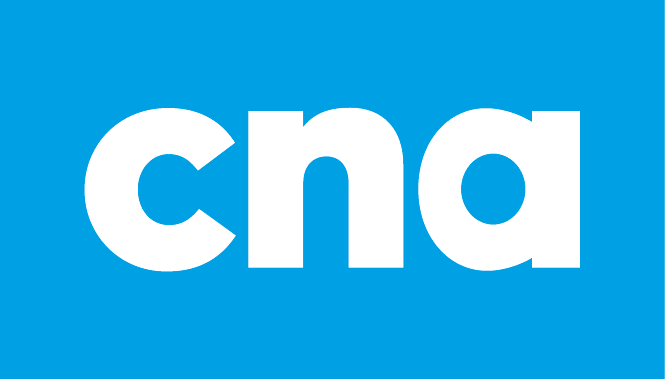 Baie VerteBonavistaBurinCarbonearClarenvilleCorner BrookGanderGrand Falls-WindsorHappy Valley-Goose BayLabrador WestPlacentiaPort aux BasquesSeal CoveStephenville, Bay St. George campusSt. AnthonySt. John’s – Prince Philip Drive, Ridge Road6.2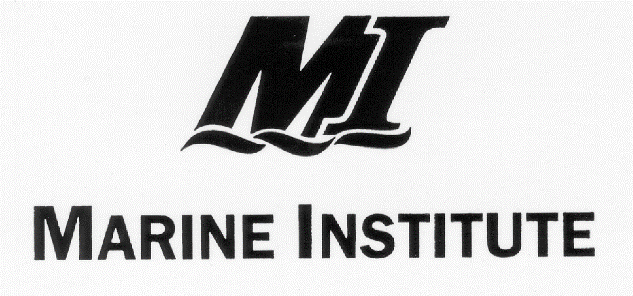 6.3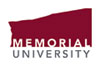 